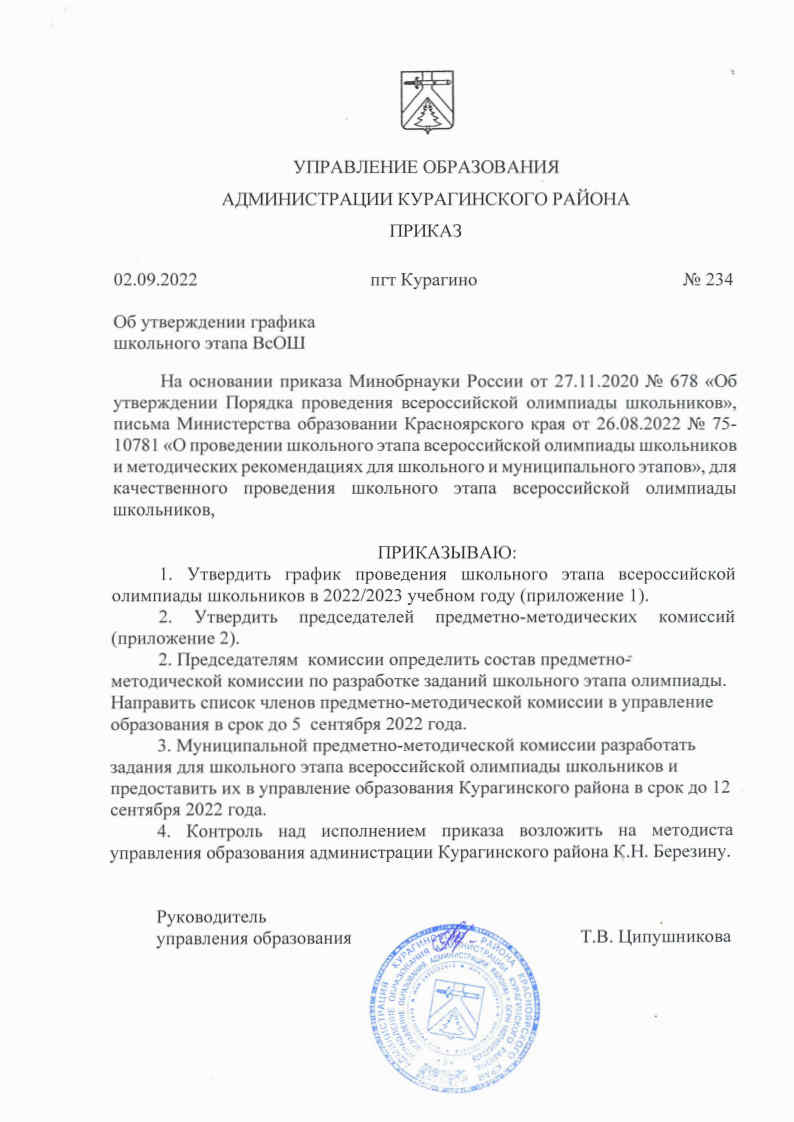 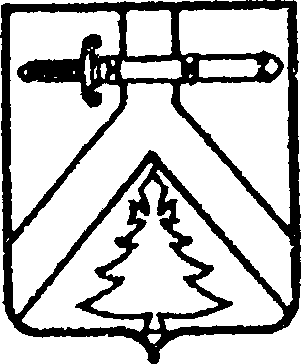 УПРАВЛЕНИЕ ОБРАЗОВАНИЯАДМИНИСТРАЦИИ КУРАГИНСКОГО РАЙОНАПРИКАЗ02.09.2022                                     пгт Курагино                                            № 234Об утверждении графика школьного этапа ВсОШНа основании приказа Минобрнауки России от 27.11.2020 № 678 «Об утверждении Порядка проведения всероссийской олимпиады школьников», письма Министерства образовании Красноярского края от 26.08.2022 № 75-10781 «О проведении школьного этапа всероссийской олимпиады школьников и методических рекомендациях для школьного и муниципального этапов», для качественного проведения школьного этапа всероссийской олимпиады школьников, ПРИКАЗЫВАЮ:1. Утвердить график проведения школьного этапа всероссийской олимпиады школьников в 2022/2023 учебном году (приложение 1).2. Утвердить председателей предметно-методических комиссий (приложение 2).2. Председателям  комиссии определить состав предметно-методической комиссии по разработке заданий школьного этапа олимпиады. Направить список членов предметно-методической комиссии в управление образования в срок до 5  сентября 2022 года.3. Муниципальной предметно-методической комиссии разработать задания для школьного этапа всероссийской олимпиады школьников и предоставить их в управление образования Курагинского района в срок до 12 сентября 2022 года.4. Контроль над исполнением приказа возложить на методиста управления образования администрации Курагинского района К.Н. Березину.Руководитель управления образования                                                 Т.В. ЦипушниковаПриложение 1 к приказу управления образования Курагинского района         от 02.09.2022 № 234График проведения школьного этапа 
всероссийской олимпиады школьников 
в 2022/23 учебном году Приложение 2 к приказу управления образования Курагинского района         от 02.09.2022 № 234Председатели муниципальной предметно-методической комиссии школьного этапа всероссийской олимпиады школьниковв 2022-2023 учебном году№ п/пПредметДатапроведения олимпиадыМесто/времяпроведения олимпиадыФИО лица, ответственного за проведение олимпиады, номер телефонаАнализ 
и показ выполненных олимпиадных работ (дата, место, время)Ответы на вопросы по содержанию и выполнению олимпиадных заданий (даты, способ связи)Прием апелляций 
о несогласии с выставленными баллами (дата, место)Рассмотрение апелляций 
о несогласии с выставленными баллами (дата, место, время)Публикация итоговых баллов 
в сети Интернет (дата, адрес страницы сайта)1Экология19.09.2022МБОУ Рощинская сош № 17, 10.00Ломова Г.Г., 8953256862921.09.2022, 10.00, МБОУ Рощинская сош № 1721.09.2022, МБОУ Рощинская сош № 1721.09.2022, управление образования Курагинского района22.09.2022, управление образования Курагинского района, 10.0022.09.2022 https://uo-kuragino.ru/work/790-shkolnyi-etap-vsosh-2022-2023.html 1Экология19.09.2022МБОУ Алексеевская СОШ № 9Курзакова М.В.,8(39139)78-2-50МБОУ Алексеевская СОШ № 9МБОУ Алексеевская СОШ № 921.09.2022, управление образования Курагинского района22.09.2022, управление образования Курагинского района, 10.0022.09.2022 https://uo-kuragino.ru/work/790-shkolnyi-etap-vsosh-2022-2023.html 1Экология19.09.2022МБОУ Артемовская СОШ № 2Клементьева А.В., 8(39139)2-12-61МБОУ Артемовская СОШ № 2МБОУ Артемовская СОШ № 221.09.2022, управление образования Курагинского района22.09.2022, управление образования Курагинского района, 10.0022.09.2022 https://uo-kuragino.ru/work/790-shkolnyi-etap-vsosh-2022-2023.html 1Экология19.09.2022МБОУ Березовская СОШ № 10Сухарева Н.Н., 8(39139)7-92-46МБОУ Березовская СОШ № 10МБОУ Березовская СОШ № 1021.09.2022, управление образования Курагинского района22.09.2022, управление образования Курагинского района, 10.0022.09.2022 https://uo-kuragino.ru/work/790-shkolnyi-etap-vsosh-2022-2023.html 1Экология19.09.2022МБОУ Брагинская СОШ № 11Вохмина Е.Н., 8(39139)7-42-08МБОУ Брагинская СОШ № 11МБОУ Брагинская СОШ № 1121.09.2022, управление образования Курагинского района22.09.2022, управление образования Курагинского района, 10.0022.09.2022 https://uo-kuragino.ru/work/790-shkolnyi-etap-vsosh-2022-2023.html 1Экология19.09.2022МКОУ Детловская СОШ № 12Добрачева Л.И., 8(39139)9-22-18МКОУ Детловская СОШ № 12МКОУ Детловская СОШ № 1221.09.2022, управление образования Курагинского района22.09.2022, управление образования Курагинского района, 10.0022.09.2022 https://uo-kuragino.ru/work/790-shkolnyi-etap-vsosh-2022-2023.html 1Экология19.09.2022МКОУ Имисская СОШ № 13Федоренко Л.П., 8(39139)7-24-81МКОУ Имисская СОШ № 13МКОУ Имисская СОШ № 1321.09.2022, управление образования Курагинского района22.09.2022, управление образования Курагинского района, 10.0022.09.2022 https://uo-kuragino.ru/work/790-shkolnyi-etap-vsosh-2022-2023.html 1Экология19.09.2022МБОУ Ирбинская СОШ № 6Табакова Т.А., 8(39139)6-34-95МБОУ Ирбинская СОШ № 6МБОУ Ирбинская СОШ № 621.09.2022, управление образования Курагинского района22.09.2022, управление образования Курагинского района, 10.0022.09.2022 https://uo-kuragino.ru/work/790-shkolnyi-etap-vsosh-2022-2023.html 1Экология19.09.2022МБОУ Кордовская СОШ № 14Ошарова О.А., 8(39139)9-52-32МБОУ Кордовская СОШ № 14МБОУ Кордовская СОШ № 1421.09.2022, управление образования Курагинского района22.09.2022, управление образования Курагинского района, 10.0022.09.2022 https://uo-kuragino.ru/work/790-shkolnyi-etap-vsosh-2022-2023.html 1Экология19.09.2022МБОУ Кочергинская СОШ № 19Картавых Н.М., 8(39139)9-12-81МБОУ Кочергинская СОШ № 19МБОУ Кочергинская СОШ № 1921.09.2022, управление образования Курагинского района22.09.2022, управление образования Курагинского района, 10.0022.09.2022 https://uo-kuragino.ru/work/790-shkolnyi-etap-vsosh-2022-2023.html 1Экология19.09.2022МБОУ Кошурниковская СОШ № 8Ярусова Л.Н., 8(39139)70607207МБОУ Кошурниковская СОШ № 8МБОУ Кошурниковская СОШ № 821.09.2022, управление образования Курагинского района22.09.2022, управление образования Курагинского района, 10.0022.09.2022 https://uo-kuragino.ru/work/790-shkolnyi-etap-vsosh-2022-2023.html 1Экология19.09.2022МБОУ Краснокаменская СОШ № 4Орлова О.И., 8(39139)6-74-34МБОУ Краснокаменская СОШ № 4МБОУ Краснокаменская СОШ № 421.09.2022, управление образования Курагинского района22.09.2022, управление образования Курагинского района, 10.0022.09.2022 https://uo-kuragino.ru/work/790-shkolnyi-etap-vsosh-2022-2023.html 1Экология19.09.2022МБОУ Курагинская СОШ № 1Попова С.Ю., 8(39139)2-34-43МБОУ Курагинская СОШ № 1МБОУ Курагинская СОШ № 121.09.2022, управление образования Курагинского района22.09.2022, управление образования Курагинского района, 10.0022.09.2022 https://uo-kuragino.ru/work/790-shkolnyi-etap-vsosh-2022-2023.html 1Экология19.09.2022МБОУ Курагинская СОШ № 3Дубова Т.В., 8(39139)2-34-73МБОУ Курагинская СОШ № 3МБОУ Курагинская СОШ № 321.09.2022, управление образования Курагинского района22.09.2022, управление образования Курагинского района, 10.0022.09.2022 https://uo-kuragino.ru/work/790-shkolnyi-etap-vsosh-2022-2023.html 1Экология19.09.2022МБОУ Курагинская СОШ № 7Кижапкина Е.В., 8(39139)9-94-52МБОУ Курагинская СОШ № 7МБОУ Курагинская СОШ № 721.09.2022, управление образования Курагинского района22.09.2022, управление образования Курагинского района, 10.0022.09.2022 https://uo-kuragino.ru/work/790-shkolnyi-etap-vsosh-2022-2023.html 1Экология19.09.2022МБОУ Марининская СОШ № 16Соммер Н.А., 8(39139)7-72-98МБОУ Марининская СОШ № 16МБОУ Марининская СОШ № 1621.09.2022, управление образования Курагинского района22.09.2022, управление образования Курагинского района, 10.0022.09.2022 https://uo-kuragino.ru/work/790-shkolnyi-etap-vsosh-2022-2023.html 1Экология19.09.2022МБОУ Можарская СОШ № 15Филиппов В.Э., 8(39139)9-02-41МБОУ Можарская СОШ № 15МБОУ Можарская СОШ № 1521.09.2022, управление образования Курагинского района22.09.2022, управление образования Курагинского района, 10.0022.09.2022 https://uo-kuragino.ru/work/790-shkolnyi-etap-vsosh-2022-2023.html 1Экология19.09.2022МКОУ Пойловская СОШ № 21Ковешникова Л.П., 8(39139)7-52-50МКОУ Пойловская СОШ № 21МКОУ Пойловская СОШ № 2121.09.2022, управление образования Курагинского района22.09.2022, управление образования Курагинского района, 10.0022.09.2022 https://uo-kuragino.ru/work/790-shkolnyi-etap-vsosh-2022-2023.html 1Экология19.09.2022МБОУ Шалоболинская СОШ № 18Делерайкова К.Н., 8(39139)7-32-48МБОУ Шалоболинская СОШ № 18МБОУ Шалоболинская СОШ № 1821.09.2022, управление образования Курагинского района22.09.2022, управление образования Курагинского района, 10.0022.09.2022 https://uo-kuragino.ru/work/790-shkolnyi-etap-vsosh-2022-2023.html 1Экология19.09.2022МКОУ Черемшанская СОШ № 20Сазонова Е.Б., 8(39139)9-02-62МКОУ Черемшанская СОШ № 20МКОУ Черемшанская СОШ № 2021.09.2022, управление образования Курагинского района22.09.2022, управление образования Курагинского района, 10.0022.09.2022 https://uo-kuragino.ru/work/790-shkolnyi-etap-vsosh-2022-2023.html 2Право20.09.2022МБОУ Рощинская сош № 17Ломова Г.Г., 8953256862922.09.2022, 10.00, МБОУ Рощинская сош № 1722.09.2022, МБОУ Рощинская сош № 1722.09.2022, управление образования Курагинского района23.09.2022, управление образования Курагинского района, 10.0023.09.2022 https://uo-kuragino.ru/work/790-shkolnyi-etap-vsosh-2022-2023.html 2Право20.09.2022МБОУ Алексеевская СОШ № 9Курзакова М.В.,8(39139)78-2-50МБОУ Алексеевская СОШ № 9МБОУ Алексеевская СОШ № 922.09.2022, управление образования Курагинского района23.09.2022, управление образования Курагинского района, 10.0023.09.2022 https://uo-kuragino.ru/work/790-shkolnyi-etap-vsosh-2022-2023.html 2Право20.09.2022МБОУ Артемовская СОШ № 2Клементьева А.В., 8(39139)2-12-61МБОУ Артемовская СОШ № 2МБОУ Артемовская СОШ № 222.09.2022, управление образования Курагинского района23.09.2022, управление образования Курагинского района, 10.0023.09.2022 https://uo-kuragino.ru/work/790-shkolnyi-etap-vsosh-2022-2023.html 2Право20.09.2022МБОУ Березовская СОШ № 10Сухарева Н.Н., 8(39139)7-92-46МБОУ Березовская СОШ № 10МБОУ Березовская СОШ № 1022.09.2022, управление образования Курагинского района23.09.2022, управление образования Курагинского района, 10.0023.09.2022 https://uo-kuragino.ru/work/790-shkolnyi-etap-vsosh-2022-2023.html 2Право20.09.2022МБОУ Ирбинская СОШ № 6Табакова Т.А., 8(39139)6-34-95МБОУ Ирбинская СОШ № 6МБОУ Ирбинская СОШ № 622.09.2022, управление образования Курагинского района23.09.2022, управление образования Курагинского района, 10.0023.09.2022 https://uo-kuragino.ru/work/790-shkolnyi-etap-vsosh-2022-2023.html 2Право20.09.2022МБОУ Кордовская СОШ № 14Ошарова О.А., 8(39139)9-52-32МБОУ Кордовская СОШ № 14МБОУ Кордовская СОШ № 1422.09.2022, управление образования Курагинского района23.09.2022, управление образования Курагинского района, 10.0023.09.2022 https://uo-kuragino.ru/work/790-shkolnyi-etap-vsosh-2022-2023.html 2Право20.09.2022МБОУ Кочергинская СОШ № 19Картавых Н.М., 8(39139)9-12-81МБОУ Кочергинская СОШ № 19МБОУ Кочергинская СОШ № 1922.09.2022, управление образования Курагинского района23.09.2022, управление образования Курагинского района, 10.0023.09.2022 https://uo-kuragino.ru/work/790-shkolnyi-etap-vsosh-2022-2023.html 2Право20.09.2022МБОУ Кошурниковская СОШ № 8Ярусова Л.Н., 8(39139)70607207МБОУ Кошурниковская СОШ № 8МБОУ Кошурниковская СОШ № 822.09.2022, управление образования Курагинского района23.09.2022, управление образования Курагинского района, 10.0023.09.2022 https://uo-kuragino.ru/work/790-shkolnyi-etap-vsosh-2022-2023.html 2Право20.09.2022МБОУ Краснокаменская СОШ № 4Орлова О.И., 8(39139)6-74-34МБОУ Краснокаменская СОШ № 4МБОУ Краснокаменская СОШ № 422.09.2022, управление образования Курагинского района23.09.2022, управление образования Курагинского района, 10.0023.09.2022 https://uo-kuragino.ru/work/790-shkolnyi-etap-vsosh-2022-2023.html 2Право20.09.2022МБОУ Курагинская СОШ № 1Попова С.Ю., 8(39139)2-34-43МБОУ Курагинская СОШ № 1МБОУ Курагинская СОШ № 122.09.2022, управление образования Курагинского района23.09.2022, управление образования Курагинского района, 10.0023.09.2022 https://uo-kuragino.ru/work/790-shkolnyi-etap-vsosh-2022-2023.html 2Право20.09.2022МБОУ Курагинская СОШ № 3Дубова Т.В., 8(39139)2-34-73МБОУ Курагинская СОШ № 3МБОУ Курагинская СОШ № 322.09.2022, управление образования Курагинского района23.09.2022, управление образования Курагинского района, 10.0023.09.2022 https://uo-kuragino.ru/work/790-shkolnyi-etap-vsosh-2022-2023.html 2Право20.09.2022МБОУ Курагинская СОШ № 7Кижапкина Е.В., 8(39139)9-94-52МБОУ Курагинская СОШ № 7МБОУ Курагинская СОШ № 722.09.2022, управление образования Курагинского района23.09.2022, управление образования Курагинского района, 10.0023.09.2022 https://uo-kuragino.ru/work/790-shkolnyi-etap-vsosh-2022-2023.html 2Право20.09.2022МБОУ Марининская СОШ № 16Соммер Н.А., 8(39139)7-72-98МБОУ Марининская СОШ № 16МБОУ Марининская СОШ № 1622.09.2022, управление образования Курагинского района23.09.2022, управление образования Курагинского района, 10.0023.09.2022 https://uo-kuragino.ru/work/790-shkolnyi-etap-vsosh-2022-2023.html 2Право20.09.2022МБОУ Можарская СОШ № 15Филиппов В.Э., 8(39139)9-02-41МБОУ Можарская СОШ № 15МБОУ Можарская СОШ № 1522.09.2022, управление образования Курагинского района23.09.2022, управление образования Курагинского района, 10.0023.09.2022 https://uo-kuragino.ru/work/790-shkolnyi-etap-vsosh-2022-2023.html 2Право20.09.2022МКОУ Пойловская СОШ № 21Ковешникова Л.П., 8(39139)7-52-50МКОУ Пойловская СОШ № 21МКОУ Пойловская СОШ № 2122.09.2022, управление образования Курагинского района23.09.2022, управление образования Курагинского района, 10.0023.09.2022 https://uo-kuragino.ru/work/790-shkolnyi-etap-vsosh-2022-2023.html 2Право20.09.2022МБОУ Шалоболинская СОШ № 18Делерайкова К.Н., 8(39139)7-32-48МБОУ Шалоболинская СОШ № 18МБОУ Шалоболинская СОШ № 1822.09.2022, управление образования Курагинского района23.09.2022, управление образования Курагинского района, 10.0023.09.2022 https://uo-kuragino.ru/work/790-shkolnyi-etap-vsosh-2022-2023.html 2Право20.09.2022МКОУ Черемшанская СОШ № 20Сазонова Е.Б., 8(39139)9-02-62МКОУ Черемшанская СОШ № 20МКОУ Черемшанская СОШ № 2022.09.2022, управление образования Курагинского района23.09.2022, управление образования Курагинского района, 10.0023.09.2022 https://uo-kuragino.ru/work/790-shkolnyi-etap-vsosh-2022-2023.html 3Английский язык21.09.2022МБОУ Рощинская сош № 17Ломова Г.Г., 8953256862923.09.2022, 10.00, МБОУ Рощинская сош № 1723.09.2022, МБОУ Рощинская сош № 1723.09.2022, управление образования Курагинского района26.09.2022, управление образования Курагинского района, 10.0026.09.2022 https://uo-kuragino.ru/work/790-shkolnyi-etap-vsosh-2022-2023.html 3Английский язык21.09.2022МБОУ Алексеевская СОШ № 9Курзакова М.В.,8(39139)78-2-50МБОУ Алексеевская СОШ № 9МБОУ Алексеевская СОШ № 923.09.2022, управление образования Курагинского района26.09.2022, управление образования Курагинского района, 10.0026.09.2022 https://uo-kuragino.ru/work/790-shkolnyi-etap-vsosh-2022-2023.html 3Английский язык21.09.2022МБОУ Артемовская СОШ № 2Клементьева А.В., 8(39139)2-12-61МБОУ Артемовская СОШ № 2МБОУ Артемовская СОШ № 223.09.2022, управление образования Курагинского района26.09.2022, управление образования Курагинского района, 10.0026.09.2022 https://uo-kuragino.ru/work/790-shkolnyi-etap-vsosh-2022-2023.html 3Английский язык21.09.2022МБОУ Березовская СОШ № 10Сухарева Н.Н., 8(39139)7-92-46МБОУ Березовская СОШ № 10МБОУ Березовская СОШ № 1023.09.2022, управление образования Курагинского района26.09.2022, управление образования Курагинского района, 10.0026.09.2022 https://uo-kuragino.ru/work/790-shkolnyi-etap-vsosh-2022-2023.html 3Английский язык21.09.2022МБОУ Брагинская СОШ № 11Вохмина Е.Н., 8(39139)7-42-08МБОУ Брагинская СОШ № 11МБОУ Брагинская СОШ № 1123.09.2022, управление образования Курагинского района26.09.2022, управление образования Курагинского района, 10.0026.09.2022 https://uo-kuragino.ru/work/790-shkolnyi-etap-vsosh-2022-2023.html 3Английский язык21.09.2022МКОУ Имисская СОШ № 13Федоренко Л.П., 8(39139)7-24-81МКОУ Имисская СОШ № 13МКОУ Имисская СОШ № 1323.09.2022, управление образования Курагинского района26.09.2022, управление образования Курагинского района, 10.0026.09.2022 https://uo-kuragino.ru/work/790-shkolnyi-etap-vsosh-2022-2023.html 3Английский язык21.09.2022МБОУ Ирбинская СОШ № 6Табакова Т.А., 8(39139)6-34-95МБОУ Ирбинская СОШ № 6МБОУ Ирбинская СОШ № 623.09.2022, управление образования Курагинского района26.09.2022, управление образования Курагинского района, 10.0026.09.2022 https://uo-kuragino.ru/work/790-shkolnyi-etap-vsosh-2022-2023.html 3Английский язык21.09.2022МБОУ Кордовская СОШ № 14Ошарова О.А., 8(39139)9-52-32МБОУ Кордовская СОШ № 14МБОУ Кордовская СОШ № 1423.09.2022, управление образования Курагинского района26.09.2022, управление образования Курагинского района, 10.0026.09.2022 https://uo-kuragino.ru/work/790-shkolnyi-etap-vsosh-2022-2023.html 3Английский язык21.09.2022МБОУ Кочергинская СОШ № 19Картавых Н.М., 8(39139)9-12-81МБОУ Кочергинская СОШ № 19МБОУ Кочергинская СОШ № 1923.09.2022, управление образования Курагинского района26.09.2022, управление образования Курагинского района, 10.0026.09.2022 https://uo-kuragino.ru/work/790-shkolnyi-etap-vsosh-2022-2023.html 3Английский язык21.09.2022МБОУ Кошурниковская СОШ № 8Ярусова Л.Н., 8(39139)70607207МБОУ Кошурниковская СОШ № 8МБОУ Кошурниковская СОШ № 823.09.2022, управление образования Курагинского района26.09.2022, управление образования Курагинского района, 10.0026.09.2022 https://uo-kuragino.ru/work/790-shkolnyi-etap-vsosh-2022-2023.html 3Английский язык21.09.2022МБОУ Краснокаменская СОШ № 4Орлова О.И., 8(39139)6-74-34МБОУ Краснокаменская СОШ № 4МБОУ Краснокаменская СОШ № 423.09.2022, управление образования Курагинского района26.09.2022, управление образования Курагинского района, 10.0026.09.2022 https://uo-kuragino.ru/work/790-shkolnyi-etap-vsosh-2022-2023.html 3Английский язык21.09.2022МБОУ Курагинская СОШ № 1Попова С.Ю., 8(39139)2-34-43МБОУ Курагинская СОШ № 1МБОУ Курагинская СОШ № 123.09.2022, управление образования Курагинского района26.09.2022, управление образования Курагинского района, 10.0026.09.2022 https://uo-kuragino.ru/work/790-shkolnyi-etap-vsosh-2022-2023.html 3Английский язык21.09.2022МБОУ Курагинская СОШ № 3Дубова Т.В., 8(39139)2-34-73МБОУ Курагинская СОШ № 3МБОУ Курагинская СОШ № 323.09.2022, управление образования Курагинского района26.09.2022, управление образования Курагинского района, 10.0026.09.2022 https://uo-kuragino.ru/work/790-shkolnyi-etap-vsosh-2022-2023.html 3Английский язык21.09.2022МБОУ Курагинская СОШ № 7Кижапкина Е.В., 8(39139)9-94-52МБОУ Курагинская СОШ № 7МБОУ Курагинская СОШ № 723.09.2022, управление образования Курагинского района26.09.2022, управление образования Курагинского района, 10.0026.09.2022 https://uo-kuragino.ru/work/790-shkolnyi-etap-vsosh-2022-2023.html 3Английский язык21.09.2022МБОУ Марининская СОШ № 16Соммер Н.А., 8(39139)7-72-98МБОУ Марининская СОШ № 16МБОУ Марининская СОШ № 1623.09.2022, управление образования Курагинского района26.09.2022, управление образования Курагинского района, 10.0026.09.2022 https://uo-kuragino.ru/work/790-shkolnyi-etap-vsosh-2022-2023.html 3Английский язык21.09.2022МБОУ Можарская СОШ № 15Филиппов В.Э., 8(39139)9-02-41МБОУ Можарская СОШ № 15МБОУ Можарская СОШ № 1523.09.2022, управление образования Курагинского района26.09.2022, управление образования Курагинского района, 10.0026.09.2022 https://uo-kuragino.ru/work/790-shkolnyi-etap-vsosh-2022-2023.html 3Английский язык21.09.2022МКОУ Пойловская СОШ № 21Ковешникова Л.П., 8(39139)7-52-50МКОУ Пойловская СОШ № 21МКОУ Пойловская СОШ № 2123.09.2022, управление образования Курагинского района26.09.2022, управление образования Курагинского района, 10.0026.09.2022 https://uo-kuragino.ru/work/790-shkolnyi-etap-vsosh-2022-2023.html 3Английский язык21.09.2022МБОУ Шалоболинская СОШ № 18Делерайкова К.Н., 8(39139)7-32-48МБОУ Шалоболинская СОШ № 18МБОУ Шалоболинская СОШ № 1823.09.2022, управление образования Курагинского района26.09.2022, управление образования Курагинского района, 10.0026.09.2022 https://uo-kuragino.ru/work/790-shkolnyi-etap-vsosh-2022-2023.html 3Английский язык21.09.2022МКОУ Черемшанская СОШ № 20Сазонова Е.Б., 8(39139)9-02-62МКОУ Черемшанская СОШ № 20МКОУ Черемшанская СОШ № 2023.09.2022, управление образования Курагинского района26.09.2022, управление образования Курагинского района, 10.0026.09.2022 https://uo-kuragino.ru/work/790-shkolnyi-etap-vsosh-2022-2023.html 3Английский язык21.09.2022МБОУ Петропавловская СОШ № 39Гороховская Г.П., 89029963306МБОУ Петропавловская СОШ № 39МБОУ Петропавловская СОШ № 3923.09.2022, управление образования Курагинского района26.09.2022, управление образования Курагинского района, 10.0026.09.2022 https://uo-kuragino.ru/work/790-shkolnyi-etap-vsosh-2022-2023.html 4Русский язык22.09.2022МБОУ Кошурниковская ООШ № 22Носкова М.А., 890820985626.09.2022, 10.00, МБОУ Кошурниковская ООШ № 2226.09.2022, МБОУ Кошурниковская ООШ № 2226.09.2022, управление образования Курагинского района27.09.2022, управление образования Курагинского района, 10.0027.09.2022 https://uo-kuragino.ru/work/790-shkolnyi-etap-vsosh-2022-2023.html 4Русский язык22.09.2022МБОУ Рощинская сош № 17Ломова Г.Г., 89532568629МБОУ Рощинская сош № 17МБОУ Рощинская сош № 1726.09.2022, управление образования Курагинского района27.09.2022, управление образования Курагинского района, 10.0027.09.2022 https://uo-kuragino.ru/work/790-shkolnyi-etap-vsosh-2022-2023.html 4Русский язык22.09.2022МБОУ Алексеевская СОШ № 9Курзакова М.В.,8(39139)78-2-50МБОУ Алексеевская СОШ № 9МБОУ Алексеевская СОШ № 926.09.2022, управление образования Курагинского района27.09.2022, управление образования Курагинского района, 10.0027.09.2022 https://uo-kuragino.ru/work/790-shkolnyi-etap-vsosh-2022-2023.html 4Русский язык22.09.2022МБОУ Артемовская СОШ № 2Клементьева А.В., 8(39139)2-12-61МБОУ Артемовская СОШ № 2МБОУ Артемовская СОШ № 226.09.2022, управление образования Курагинского района27.09.2022, управление образования Курагинского района, 10.0027.09.2022 https://uo-kuragino.ru/work/790-shkolnyi-etap-vsosh-2022-2023.html 4Русский язык22.09.2022МБОУ Березовская СОШ № 10Сухарева Н.Н., 8(39139)7-92-46МБОУ Березовская СОШ № 10МБОУ Березовская СОШ № 1026.09.2022, управление образования Курагинского района27.09.2022, управление образования Курагинского района, 10.0027.09.2022 https://uo-kuragino.ru/work/790-shkolnyi-etap-vsosh-2022-2023.html 4Русский язык22.09.2022МБОУ Брагинская СОШ № 11Вохмина Е.Н., 8(39139)7-42-08МБОУ Брагинская СОШ № 11МБОУ Брагинская СОШ № 1126.09.2022, управление образования Курагинского района27.09.2022, управление образования Курагинского района, 10.0027.09.2022 https://uo-kuragino.ru/work/790-shkolnyi-etap-vsosh-2022-2023.html 4Русский язык22.09.2022МКОУ Детловская СОШ № 12Добрачева Л.И., 8(39139)9-22-18МКОУ Детловская СОШ № 12МКОУ Детловская СОШ № 1226.09.2022, управление образования Курагинского района27.09.2022, управление образования Курагинского района, 10.0027.09.2022 https://uo-kuragino.ru/work/790-shkolnyi-etap-vsosh-2022-2023.html 4Русский язык22.09.2022МКОУ Имисская СОШ № 13Федоренко Л.П., 8(39139)7-24-81МКОУ Имисская СОШ № 13МКОУ Имисская СОШ № 1326.09.2022, управление образования Курагинского района27.09.2022, управление образования Курагинского района, 10.0027.09.2022 https://uo-kuragino.ru/work/790-shkolnyi-etap-vsosh-2022-2023.html 4Русский язык22.09.2022МБОУ Ирбинская СОШ № 6Табакова Т.А., 8(39139)6-34-95МБОУ Ирбинская СОШ № 6МБОУ Ирбинская СОШ № 626.09.2022, управление образования Курагинского района27.09.2022, управление образования Курагинского района, 10.0027.09.2022 https://uo-kuragino.ru/work/790-shkolnyi-etap-vsosh-2022-2023.html 4Русский язык22.09.2022МБОУ Кордовская СОШ № 14Ошарова О.А., 8(39139)9-52-32МБОУ Кордовская СОШ № 14МБОУ Кордовская СОШ № 1426.09.2022, управление образования Курагинского района27.09.2022, управление образования Курагинского района, 10.0027.09.2022 https://uo-kuragino.ru/work/790-shkolnyi-etap-vsosh-2022-2023.html 4Русский язык22.09.2022МБОУ Кочергинская СОШ № 19Картавых Н.М., 8(39139)9-12-81МБОУ Кочергинская СОШ № 19МБОУ Кочергинская СОШ № 1926.09.2022, управление образования Курагинского района27.09.2022, управление образования Курагинского района, 10.0027.09.2022 https://uo-kuragino.ru/work/790-shkolnyi-etap-vsosh-2022-2023.html 4Русский язык22.09.2022МБОУ Кошурниковская СОШ № 8Ярусова Л.Н., 8(39139)70607207МБОУ Кошурниковская СОШ № 8МБОУ Кошурниковская СОШ № 826.09.2022, управление образования Курагинского района27.09.2022, управление образования Курагинского района, 10.0027.09.2022 https://uo-kuragino.ru/work/790-shkolnyi-etap-vsosh-2022-2023.html 4Русский язык22.09.2022МБОУ Краснокаменская СОШ № 4Орлова О.И., 8(39139)6-74-34МБОУ Краснокаменская СОШ № 4МБОУ Краснокаменская СОШ № 426.09.2022, управление образования Курагинского района27.09.2022, управление образования Курагинского района, 10.0027.09.2022 https://uo-kuragino.ru/work/790-shkolnyi-etap-vsosh-2022-2023.html 4Русский язык22.09.2022МБОУ Петропавловская СОШ № 39Гороховская Г.П., 89029963306МБОУ Петропавловская СОШ № 39МБОУ Петропавловская СОШ № 3926.09.2022, управление образования Курагинского района27.09.2022, управление образования Курагинского района, 10.0027.09.2022 https://uo-kuragino.ru/work/790-shkolnyi-etap-vsosh-2022-2023.html 4Русский язык22.09.2022МБОУ Курагинская СОШ № 1Попова С.Ю., 8(39139)2-34-43МБОУ Курагинская СОШ № 1МБОУ Курагинская СОШ № 126.09.2022, управление образования Курагинского района27.09.2022, управление образования Курагинского района, 10.0027.09.2022 https://uo-kuragino.ru/work/790-shkolnyi-etap-vsosh-2022-2023.html 4Русский язык22.09.2022МБОУ Курагинская СОШ № 3Дубова Т.В., 8(39139)2-34-73МБОУ Курагинская СОШ № 3МБОУ Курагинская СОШ № 326.09.2022, управление образования Курагинского района27.09.2022, управление образования Курагинского района, 10.0027.09.2022 https://uo-kuragino.ru/work/790-shkolnyi-etap-vsosh-2022-2023.html 4Русский язык22.09.2022МБОУ Курагинская СОШ № 7Кижапкина Е.В., 8(39139)9-94-52МБОУ Курагинская СОШ № 7МБОУ Курагинская СОШ № 726.09.2022, управление образования Курагинского района27.09.2022, управление образования Курагинского района, 10.0027.09.2022 https://uo-kuragino.ru/work/790-shkolnyi-etap-vsosh-2022-2023.html 4Русский язык22.09.2022МБОУ Марининская СОШ № 16Соммер Н.А., 8(39139)7-72-98МБОУ Марининская СОШ № 16МБОУ Марининская СОШ № 1626.09.2022, управление образования Курагинского района27.09.2022, управление образования Курагинского района, 10.0027.09.2022 https://uo-kuragino.ru/work/790-shkolnyi-etap-vsosh-2022-2023.html 4Русский язык22.09.2022МБОУ Можарская СОШ № 15Филиппов В.Э., 8(39139)9-02-41МБОУ Можарская СОШ № 15МБОУ Можарская СОШ № 1526.09.2022, управление образования Курагинского района27.09.2022, управление образования Курагинского района, 10.0027.09.2022 https://uo-kuragino.ru/work/790-shkolnyi-etap-vsosh-2022-2023.html 4Русский язык22.09.2022МКОУ Пойловская СОШ № 21Ковешникова Л.П., 8(39139)7-52-50МКОУ Пойловская СОШ № 21МКОУ Пойловская СОШ № 2126.09.2022, управление образования Курагинского района27.09.2022, управление образования Курагинского района, 10.0027.09.2022 https://uo-kuragino.ru/work/790-shkolnyi-etap-vsosh-2022-2023.html 4Русский язык22.09.2022МБОУ Шалоболинская СОШ № 18Делерайкова К.Н., 8(39139)7-32-48МБОУ Шалоболинская СОШ № 18МБОУ Шалоболинская СОШ № 1826.09.2022, управление образования Курагинского района27.09.2022, управление образования Курагинского района, 10.0027.09.2022 https://uo-kuragino.ru/work/790-shkolnyi-etap-vsosh-2022-2023.html 4Русский язык22.09.2022МКОУ Черемшанская СОШ № 20Сазонова Е.Б., 8(39139)9-02-62МКОУ Черемшанская СОШ № 20МКОУ Черемшанская СОШ № 2026.09.2022, управление образования Курагинского района27.09.2022, управление образования Курагинского района, 10.0027.09.2022 https://uo-kuragino.ru/work/790-shkolnyi-etap-vsosh-2022-2023.html 4Русский язык22.09.2022МКОУ Белоярская ООШ № 24Игай В.А., 8(39139)9-32-44МКОУ Белоярская ООШ № 24МКОУ Белоярская ООШ № 2426.09.2022, управление образования Курагинского района27.09.2022, управление образования Курагинского района, 10.0027.09.2022 https://uo-kuragino.ru/work/790-shkolnyi-etap-vsosh-2022-2023.html 4Русский язык22.09.2022МКОУ Поначевская ООШ № 28Борисова О.Ю., 8(39139)2-56-27МКОУ Поначевская ООШ № 28МКОУ Поначевская ООШ № 2826.09.2022, управление образования Курагинского района27.09.2022, управление образования Курагинского района, 10.0027.09.2022 https://uo-kuragino.ru/work/790-shkolnyi-etap-vsosh-2022-2023.html 4Русский язык22.09.2022МКОУ Щетинкинская ООШ № 27Сычева М.А., 8(39139)7-01-85МКОУ Щетинкинская ООШ № 27МКОУ Щетинкинская ООШ № 2726.09.2022, управление образования Курагинского района27.09.2022, управление образования Курагинского района, 10.0027.09.2022 https://uo-kuragino.ru/work/790-shkolnyi-etap-vsosh-2022-2023.html 4Русский язык22.09.2022МКОУ Журавлевская НОШ № 23Старцева Т.Г., 89029410800МКОУ Журавлевская НОШ № 23МКОУ Журавлевская НОШ № 2326.09.2022, управление образования Курагинского района27.09.2022, управление образования Курагинского района, 10.0027.09.2022 https://uo-kuragino.ru/work/790-shkolnyi-etap-vsosh-2022-2023.html 4Русский язык22.09.2022МКОУ Тюхтятская НОШ № 41Москвина А.И., 8(39139)9-02-62МКОУ Тюхтятская НОШ № 41МКОУ Тюхтятская НОШ № 4126.09.2022, управление образования Курагинского района27.09.2022, управление образования Курагинского района, 10.0027.09.2022 https://uo-kuragino.ru/work/790-shkolnyi-etap-vsosh-2022-2023.html 5Основы безопасности жизнедеятельности (I тур)23.09.2022МБОУ Рощинская сош № 17Ломова Г.Г., 8953256862927.09.2022, 10.00, МБОУ Рощинская сош № 1727.09.2022, МБОУ Рощинская сош № 1727.09.2022, управление образования Курагинского района28.09.2022, управление образования Курагинского района, 10.0028.09.2022 https://uo-kuragino.ru/work/790-shkolnyi-etap-vsosh-2022-2023.html 5Основы безопасности жизнедеятельности (I тур)23.09.2022МБОУ Алексеевская СОШ № 9Курзакова М.В.,8(39139)78-2-50МБОУ Алексеевская СОШ № 9МБОУ Алексеевская СОШ № 927.09.2022, управление образования Курагинского района28.09.2022, управление образования Курагинского района, 10.0028.09.2022 https://uo-kuragino.ru/work/790-shkolnyi-etap-vsosh-2022-2023.html 5Основы безопасности жизнедеятельности (I тур)23.09.2022МБОУ Артемовская СОШ № 2Клементьева А.В., 8(39139)2-12-61МБОУ Артемовская СОШ № 2МБОУ Артемовская СОШ № 227.09.2022, управление образования Курагинского района28.09.2022, управление образования Курагинского района, 10.0028.09.2022 https://uo-kuragino.ru/work/790-shkolnyi-etap-vsosh-2022-2023.html 5Основы безопасности жизнедеятельности (I тур)23.09.2022МБОУ Березовская СОШ № 10Сухарева Н.Н., 8(39139)7-92-46МБОУ Березовская СОШ № 10МБОУ Березовская СОШ № 1027.09.2022, управление образования Курагинского района28.09.2022, управление образования Курагинского района, 10.0028.09.2022 https://uo-kuragino.ru/work/790-shkolnyi-etap-vsosh-2022-2023.html 5Основы безопасности жизнедеятельности (I тур)23.09.2022МБОУ Брагинская СОШ № 11Вохмина Е.Н., 8(39139)7-42-08МБОУ Брагинская СОШ № 11МБОУ Брагинская СОШ № 1127.09.2022, управление образования Курагинского района28.09.2022, управление образования Курагинского района, 10.0028.09.2022 https://uo-kuragino.ru/work/790-shkolnyi-etap-vsosh-2022-2023.html 5Основы безопасности жизнедеятельности (I тур)23.09.2022МКОУ Имисская СОШ № 13Федоренко Л.П., 8(39139)7-24-81МКОУ Имисская СОШ № 13МКОУ Имисская СОШ № 1327.09.2022, управление образования Курагинского района28.09.2022, управление образования Курагинского района, 10.0028.09.2022 https://uo-kuragino.ru/work/790-shkolnyi-etap-vsosh-2022-2023.html 5Основы безопасности жизнедеятельности (I тур)23.09.2022МБОУ Ирбинская СОШ № 6Табакова Т.А., 8(39139)6-34-95МБОУ Ирбинская СОШ № 6МБОУ Ирбинская СОШ № 627.09.2022, управление образования Курагинского района28.09.2022, управление образования Курагинского района, 10.0028.09.2022 https://uo-kuragino.ru/work/790-shkolnyi-etap-vsosh-2022-2023.html 5Основы безопасности жизнедеятельности (I тур)23.09.2022МБОУ Кордовская СОШ № 14Ошарова О.А., 8(39139)9-52-32МБОУ Кордовская СОШ № 14МБОУ Кордовская СОШ № 1427.09.2022, управление образования Курагинского района28.09.2022, управление образования Курагинского района, 10.0028.09.2022 https://uo-kuragino.ru/work/790-shkolnyi-etap-vsosh-2022-2023.html 5Основы безопасности жизнедеятельности (I тур)23.09.2022МБОУ Кочергинская СОШ № 19Картавых Н.М., 8(39139)9-12-81МБОУ Кочергинская СОШ № 19МБОУ Кочергинская СОШ № 1927.09.2022, управление образования Курагинского района28.09.2022, управление образования Курагинского района, 10.0028.09.2022 https://uo-kuragino.ru/work/790-shkolnyi-etap-vsosh-2022-2023.html 5Основы безопасности жизнедеятельности (I тур)23.09.2022МБОУ Кошурниковская СОШ № 8Ярусова Л.Н., 8(39139)70607207МБОУ Кошурниковская СОШ № 8МБОУ Кошурниковская СОШ № 827.09.2022, управление образования Курагинского района28.09.2022, управление образования Курагинского района, 10.0028.09.2022 https://uo-kuragino.ru/work/790-shkolnyi-etap-vsosh-2022-2023.html 5Основы безопасности жизнедеятельности (I тур)23.09.2022МБОУ Краснокаменская СОШ № 4Орлова О.И., 8(39139)6-74-34МБОУ Краснокаменская СОШ № 4МБОУ Краснокаменская СОШ № 427.09.2022, управление образования Курагинского района28.09.2022, управление образования Курагинского района, 10.0028.09.2022 https://uo-kuragino.ru/work/790-shkolnyi-etap-vsosh-2022-2023.html 5Основы безопасности жизнедеятельности (I тур)23.09.2022МБОУ Курагинская СОШ № 1Попова С.Ю., 8(39139)2-34-43МБОУ Курагинская СОШ № 1МБОУ Курагинская СОШ № 127.09.2022, управление образования Курагинского района28.09.2022, управление образования Курагинского района, 10.0028.09.2022 https://uo-kuragino.ru/work/790-shkolnyi-etap-vsosh-2022-2023.html 5Основы безопасности жизнедеятельности (I тур)23.09.2022МБОУ Курагинская СОШ № 3Дубова Т.В., 8(39139)2-34-73МБОУ Курагинская СОШ № 3МБОУ Курагинская СОШ № 327.09.2022, управление образования Курагинского района28.09.2022, управление образования Курагинского района, 10.0028.09.2022 https://uo-kuragino.ru/work/790-shkolnyi-etap-vsosh-2022-2023.html 5Основы безопасности жизнедеятельности (I тур)23.09.2022МБОУ Курагинская СОШ № 7Кижапкина Е.В., 8(39139)9-94-52МБОУ Курагинская СОШ № 7МБОУ Курагинская СОШ № 727.09.2022, управление образования Курагинского района28.09.2022, управление образования Курагинского района, 10.0028.09.2022 https://uo-kuragino.ru/work/790-shkolnyi-etap-vsosh-2022-2023.html 5Основы безопасности жизнедеятельности (I тур)23.09.2022МБОУ Марининская СОШ № 16Соммер Н.А., 8(39139)7-72-98МБОУ Марининская СОШ № 16МБОУ Марининская СОШ № 1627.09.2022, управление образования Курагинского района28.09.2022, управление образования Курагинского района, 10.0028.09.2022 https://uo-kuragino.ru/work/790-shkolnyi-etap-vsosh-2022-2023.html 5Основы безопасности жизнедеятельности (I тур)23.09.2022МБОУ Можарская СОШ № 15Филиппов В.Э., 8(39139)9-02-41МБОУ Можарская СОШ № 15МБОУ Можарская СОШ № 1527.09.2022, управление образования Курагинского района28.09.2022, управление образования Курагинского района, 10.0028.09.2022 https://uo-kuragino.ru/work/790-shkolnyi-etap-vsosh-2022-2023.html 5Основы безопасности жизнедеятельности (I тур)23.09.2022МКОУ Пойловская СОШ № 21Ковешникова Л.П., 8(39139)7-52-50МКОУ Пойловская СОШ № 21МКОУ Пойловская СОШ № 2127.09.2022, управление образования Курагинского района28.09.2022, управление образования Курагинского района, 10.0028.09.2022 https://uo-kuragino.ru/work/790-shkolnyi-etap-vsosh-2022-2023.html 5Основы безопасности жизнедеятельности (I тур)23.09.2022МБОУ Шалоболинская СОШ № 18Делерайкова К.Н., 8(39139)7-32-48МБОУ Шалоболинская СОШ № 18МБОУ Шалоболинская СОШ № 1827.09.2022, управление образования Курагинского района28.09.2022, управление образования Курагинского района, 10.0028.09.2022 https://uo-kuragino.ru/work/790-shkolnyi-etap-vsosh-2022-2023.html 5Основы безопасности жизнедеятельности (I тур)23.09.2022МКОУ Черемшанская СОШ № 20Сазонова Е.Б., 8(39139)9-02-62МКОУ Черемшанская СОШ № 20МКОУ Черемшанская СОШ № 2027.09.2022, управление образования Курагинского района28.09.2022, управление образования Курагинского района, 10.0028.09.2022 https://uo-kuragino.ru/work/790-shkolnyi-etap-vsosh-2022-2023.html 5Основы безопасности жизнедеятельности (I тур)23.09.2022МКОУ Поначевская ООШ № 28Борисова О.Ю., 8(39139)2-56-27МКОУ Поначевская ООШ № 28МКОУ Поначевская ООШ № 2827.09.2022, управление образования Курагинского района28.09.2022, управление образования Курагинского района, 10.0028.09.2022 https://uo-kuragino.ru/work/790-shkolnyi-etap-vsosh-2022-2023.html 6Основы безопасности жизнедеятельности (II тур)24.09.2022МБОУ Рощинская сош № 17Ломова Г.Г., 8953256862927.09.2022, 10.00, МБОУ Рощинская сош № 1727.09.2022, МБОУ Рощинская сош № 1727.09.2022, управление образования Курагинского района28.09.2022, управление образования Курагинского района, 10.0028.09.2022 https://uo-kuragino.ru/work/790-shkolnyi-etap-vsosh-2022-2023.html 6Основы безопасности жизнедеятельности (II тур)24.09.2022МБОУ Алексеевская СОШ № 9Курзакова М.В.,8(39139)78-2-50МБОУ Алексеевская СОШ № 9МБОУ Алексеевская СОШ № 927.09.2022, управление образования Курагинского района28.09.2022, управление образования Курагинского района, 10.0028.09.2022 https://uo-kuragino.ru/work/790-shkolnyi-etap-vsosh-2022-2023.html 6Основы безопасности жизнедеятельности (II тур)24.09.2022МБОУ Артемовская СОШ № 2Клементьева А.В., 8(39139)2-12-61МБОУ Артемовская СОШ № 2МБОУ Артемовская СОШ № 227.09.2022, управление образования Курагинского района28.09.2022, управление образования Курагинского района, 10.0028.09.2022 https://uo-kuragino.ru/work/790-shkolnyi-etap-vsosh-2022-2023.html 6Основы безопасности жизнедеятельности (II тур)24.09.2022МБОУ Березовская СОШ № 10Сухарева Н.Н., 8(39139)7-92-46МБОУ Березовская СОШ № 10МБОУ Березовская СОШ № 1027.09.2022, управление образования Курагинского района28.09.2022, управление образования Курагинского района, 10.0028.09.2022 https://uo-kuragino.ru/work/790-shkolnyi-etap-vsosh-2022-2023.html 6Основы безопасности жизнедеятельности (II тур)24.09.2022МБОУ Брагинская СОШ № 11Вохмина Е.Н., 8(39139)7-42-08МБОУ Брагинская СОШ № 11МБОУ Брагинская СОШ № 1127.09.2022, управление образования Курагинского района28.09.2022, управление образования Курагинского района, 10.0028.09.2022 https://uo-kuragino.ru/work/790-shkolnyi-etap-vsosh-2022-2023.html 6Основы безопасности жизнедеятельности (II тур)24.09.2022МКОУ Имисская СОШ № 13Федоренко Л.П., 8(39139)7-24-81МКОУ Имисская СОШ № 13МКОУ Имисская СОШ № 1327.09.2022, управление образования Курагинского района28.09.2022, управление образования Курагинского района, 10.0028.09.2022 https://uo-kuragino.ru/work/790-shkolnyi-etap-vsosh-2022-2023.html 6Основы безопасности жизнедеятельности (II тур)24.09.2022МБОУ Ирбинская СОШ № 6Табакова Т.А., 8(39139)6-34-95МБОУ Ирбинская СОШ № 6МБОУ Ирбинская СОШ № 627.09.2022, управление образования Курагинского района28.09.2022, управление образования Курагинского района, 10.0028.09.2022 https://uo-kuragino.ru/work/790-shkolnyi-etap-vsosh-2022-2023.html 6Основы безопасности жизнедеятельности (II тур)24.09.2022МБОУ Кордовская СОШ № 14Ошарова О.А., 8(39139)9-52-32МБОУ Кордовская СОШ № 14МБОУ Кордовская СОШ № 1427.09.2022, управление образования Курагинского района28.09.2022, управление образования Курагинского района, 10.0028.09.2022 https://uo-kuragino.ru/work/790-shkolnyi-etap-vsosh-2022-2023.html 6Основы безопасности жизнедеятельности (II тур)24.09.2022МБОУ Кочергинская СОШ № 19Картавых Н.М., 8(39139)9-12-81МБОУ Кочергинская СОШ № 19МБОУ Кочергинская СОШ № 1927.09.2022, управление образования Курагинского района28.09.2022, управление образования Курагинского района, 10.0028.09.2022 https://uo-kuragino.ru/work/790-shkolnyi-etap-vsosh-2022-2023.html 6Основы безопасности жизнедеятельности (II тур)24.09.2022МБОУ Кошурниковская СОШ № 8Ярусова Л.Н., 8(39139)70607207МБОУ Кошурниковская СОШ № 8МБОУ Кошурниковская СОШ № 827.09.2022, управление образования Курагинского района28.09.2022, управление образования Курагинского района, 10.0028.09.2022 https://uo-kuragino.ru/work/790-shkolnyi-etap-vsosh-2022-2023.html 6Основы безопасности жизнедеятельности (II тур)24.09.2022МБОУ Краснокаменская СОШ № 4Орлова О.И., 8(39139)6-74-34МБОУ Краснокаменская СОШ № 4МБОУ Краснокаменская СОШ № 427.09.2022, управление образования Курагинского района28.09.2022, управление образования Курагинского района, 10.0028.09.2022 https://uo-kuragino.ru/work/790-shkolnyi-etap-vsosh-2022-2023.html 6Основы безопасности жизнедеятельности (II тур)24.09.2022МБОУ Курагинская СОШ № 1Попова С.Ю., 8(39139)2-34-43МБОУ Курагинская СОШ № 1МБОУ Курагинская СОШ № 127.09.2022, управление образования Курагинского района28.09.2022, управление образования Курагинского района, 10.0028.09.2022 https://uo-kuragino.ru/work/790-shkolnyi-etap-vsosh-2022-2023.html 6Основы безопасности жизнедеятельности (II тур)24.09.2022МБОУ Курагинская СОШ № 3Дубова Т.В., 8(39139)2-34-73МБОУ Курагинская СОШ № 3МБОУ Курагинская СОШ № 327.09.2022, управление образования Курагинского района28.09.2022, управление образования Курагинского района, 10.0028.09.2022 https://uo-kuragino.ru/work/790-shkolnyi-etap-vsosh-2022-2023.html 6Основы безопасности жизнедеятельности (II тур)24.09.2022МБОУ Курагинская СОШ № 7Кижапкина Е.В., 8(39139)9-94-52МБОУ Курагинская СОШ № 7МБОУ Курагинская СОШ № 727.09.2022, управление образования Курагинского района28.09.2022, управление образования Курагинского района, 10.0028.09.2022 https://uo-kuragino.ru/work/790-shkolnyi-etap-vsosh-2022-2023.html 6Основы безопасности жизнедеятельности (II тур)24.09.2022МБОУ Марининская СОШ № 16Соммер Н.А., 8(39139)7-72-98МБОУ Марининская СОШ № 16МБОУ Марининская СОШ № 1627.09.2022, управление образования Курагинского района28.09.2022, управление образования Курагинского района, 10.0028.09.2022 https://uo-kuragino.ru/work/790-shkolnyi-etap-vsosh-2022-2023.html 6Основы безопасности жизнедеятельности (II тур)24.09.2022МБОУ Можарская СОШ № 15Филиппов В.Э., 8(39139)9-02-41МБОУ Можарская СОШ № 15МБОУ Можарская СОШ № 1527.09.2022, управление образования Курагинского района28.09.2022, управление образования Курагинского района, 10.0028.09.2022 https://uo-kuragino.ru/work/790-shkolnyi-etap-vsosh-2022-2023.html 6Основы безопасности жизнедеятельности (II тур)24.09.2022МКОУ Пойловская СОШ № 21Ковешникова Л.П., 8(39139)7-52-50МКОУ Пойловская СОШ № 21МКОУ Пойловская СОШ № 2127.09.2022, управление образования Курагинского района28.09.2022, управление образования Курагинского района, 10.0028.09.2022 https://uo-kuragino.ru/work/790-shkolnyi-etap-vsosh-2022-2023.html 6Основы безопасности жизнедеятельности (II тур)24.09.2022МБОУ Шалоболинская СОШ № 18Делерайкова К.Н., 8(39139)7-32-48МБОУ Шалоболинская СОШ № 18МБОУ Шалоболинская СОШ № 1827.09.2022, управление образования Курагинского района28.09.2022, управление образования Курагинского района, 10.0028.09.2022 https://uo-kuragino.ru/work/790-shkolnyi-etap-vsosh-2022-2023.html 6Основы безопасности жизнедеятельности (II тур)24.09.2022МКОУ Черемшанская СОШ № 20Сазонова Е.Б., 8(39139)9-02-62МКОУ Черемшанская СОШ № 20МКОУ Черемшанская СОШ № 2027.09.2022, управление образования Курагинского района28.09.2022, управление образования Курагинского района, 10.0028.09.2022 https://uo-kuragino.ru/work/790-shkolnyi-etap-vsosh-2022-2023.html 6Основы безопасности жизнедеятельности (II тур)24.09.2022МКОУ Поначевская ООШ № 28Борисова О.Ю., 8(39139)2-56-27МКОУ Поначевская ООШ № 28МКОУ Поначевская ООШ № 2827.09.2022, управление образования Курагинского района28.09.2022, управление образования Курагинского района, 10.0028.09.2022 https://uo-kuragino.ru/work/790-shkolnyi-etap-vsosh-2022-2023.html 7История26.09.2022МБОУ Кошурниковская ООШ № 22Носкова М.А., 890820985628.09.2022, 10.00, МБОУ Кошурниковская ООШ № 2228.09.2022, МБОУ Кошурниковская ООШ № 2228.09.2022, управление образования Курагинского района29.09.2022, управление образования Курагинского района, 10.0029.09.2022 https://uo-kuragino.ru/work/790-shkolnyi-etap-vsosh-2022-2023.html 7История26.09.2022МБОУ Рощинская сош № 17Ломова Г.Г., 89532568629МБОУ Рощинская сош № 17МБОУ Рощинская сош № 1728.09.2022, управление образования Курагинского района29.09.2022, управление образования Курагинского района, 10.0029.09.2022 https://uo-kuragino.ru/work/790-shkolnyi-etap-vsosh-2022-2023.html 7История26.09.2022МБОУ Алексеевская СОШ № 9Курзакова М.В.,8(39139)78-2-50МБОУ Алексеевская СОШ № 9МБОУ Алексеевская СОШ № 928.09.2022, управление образования Курагинского района29.09.2022, управление образования Курагинского района, 10.0029.09.2022 https://uo-kuragino.ru/work/790-shkolnyi-etap-vsosh-2022-2023.html 7История26.09.2022МБОУ Артемовская СОШ № 2Клементьева А.В., 8(39139)2-12-61МБОУ Артемовская СОШ № 2МБОУ Артемовская СОШ № 228.09.2022, управление образования Курагинского района29.09.2022, управление образования Курагинского района, 10.0029.09.2022 https://uo-kuragino.ru/work/790-shkolnyi-etap-vsosh-2022-2023.html 7История26.09.2022МБОУ Березовская СОШ № 10Сухарева Н.Н., 8(39139)7-92-46МБОУ Березовская СОШ № 10МБОУ Березовская СОШ № 1028.09.2022, управление образования Курагинского района29.09.2022, управление образования Курагинского района, 10.0029.09.2022 https://uo-kuragino.ru/work/790-shkolnyi-etap-vsosh-2022-2023.html 7История26.09.2022МБОУ Брагинская СОШ № 11Вохмина Е.Н., 8(39139)7-42-08МБОУ Брагинская СОШ № 11МБОУ Брагинская СОШ № 1128.09.2022, управление образования Курагинского района29.09.2022, управление образования Курагинского района, 10.0029.09.2022 https://uo-kuragino.ru/work/790-shkolnyi-etap-vsosh-2022-2023.html 7История26.09.2022МКОУ Детловская СОШ № 12Добрачева Л.И., 8(39139)9-22-18МКОУ Детловская СОШ № 12МКОУ Детловская СОШ № 1228.09.2022, управление образования Курагинского района29.09.2022, управление образования Курагинского района, 10.0029.09.2022 https://uo-kuragino.ru/work/790-shkolnyi-etap-vsosh-2022-2023.html 7История26.09.2022МКОУ Имисская СОШ № 13Федоренко Л.П., 8(39139)7-24-81МКОУ Имисская СОШ № 13МКОУ Имисская СОШ № 1328.09.2022, управление образования Курагинского района29.09.2022, управление образования Курагинского района, 10.0029.09.2022 https://uo-kuragino.ru/work/790-shkolnyi-etap-vsosh-2022-2023.html 7История26.09.2022МБОУ Ирбинская СОШ № 6Табакова Т.А., 8(39139)6-34-95МБОУ Ирбинская СОШ № 6МБОУ Ирбинская СОШ № 628.09.2022, управление образования Курагинского района29.09.2022, управление образования Курагинского района, 10.0029.09.2022 https://uo-kuragino.ru/work/790-shkolnyi-etap-vsosh-2022-2023.html 7История26.09.2022МБОУ Петропавловская СОШ № 39Гороховская Г.П., 89029963306МБОУ Петропавловская СОШ № 39МБОУ Петропавловская СОШ № 3928.09.2022, управление образования Курагинского района29.09.2022, управление образования Курагинского района, 10.0029.09.2022 https://uo-kuragino.ru/work/790-shkolnyi-etap-vsosh-2022-2023.html 7История26.09.2022МБОУ Кордовская СОШ № 14Ошарова О.А., 8(39139)9-52-32МБОУ Кордовская СОШ № 14МБОУ Кордовская СОШ № 1428.09.2022, управление образования Курагинского района29.09.2022, управление образования Курагинского района, 10.0029.09.2022 https://uo-kuragino.ru/work/790-shkolnyi-etap-vsosh-2022-2023.html 7История26.09.2022МБОУ Кочергинская СОШ № 19Картавых Н.М., 8(39139)9-12-81МБОУ Кочергинская СОШ № 19МБОУ Кочергинская СОШ № 1928.09.2022, управление образования Курагинского района29.09.2022, управление образования Курагинского района, 10.0029.09.2022 https://uo-kuragino.ru/work/790-shkolnyi-etap-vsosh-2022-2023.html 7История26.09.2022МБОУ Кошурниковская СОШ № 8Ярусова Л.Н., 8(39139)70607207МБОУ Кошурниковская СОШ № 8МБОУ Кошурниковская СОШ № 828.09.2022, управление образования Курагинского района29.09.2022, управление образования Курагинского района, 10.0029.09.2022 https://uo-kuragino.ru/work/790-shkolnyi-etap-vsosh-2022-2023.html 7История26.09.2022МБОУ Краснокаменская СОШ № 4Орлова О.И., 8(39139)6-74-34МБОУ Краснокаменская СОШ № 4МБОУ Краснокаменская СОШ № 428.09.2022, управление образования Курагинского района29.09.2022, управление образования Курагинского района, 10.0029.09.2022 https://uo-kuragino.ru/work/790-shkolnyi-etap-vsosh-2022-2023.html 7История26.09.2022МБОУ Курагинская СОШ № 1Попова С.Ю., 8(39139)2-34-43МБОУ Курагинская СОШ № 1МБОУ Курагинская СОШ № 128.09.2022, управление образования Курагинского района29.09.2022, управление образования Курагинского района, 10.0029.09.2022 https://uo-kuragino.ru/work/790-shkolnyi-etap-vsosh-2022-2023.html 7История26.09.2022МБОУ Курагинская СОШ № 3Дубова Т.В., 8(39139)2-34-73МБОУ Курагинская СОШ № 3МБОУ Курагинская СОШ № 328.09.2022, управление образования Курагинского района29.09.2022, управление образования Курагинского района, 10.0029.09.2022 https://uo-kuragino.ru/work/790-shkolnyi-etap-vsosh-2022-2023.html 7История26.09.2022МБОУ Курагинская СОШ № 7Кижапкина Е.В., 8(39139)9-94-52МБОУ Курагинская СОШ № 7МБОУ Курагинская СОШ № 728.09.2022, управление образования Курагинского района29.09.2022, управление образования Курагинского района, 10.0029.09.2022 https://uo-kuragino.ru/work/790-shkolnyi-etap-vsosh-2022-2023.html 7История26.09.2022МБОУ Марининская СОШ № 16Соммер Н.А., 8(39139)7-72-98МБОУ Марининская СОШ № 16МБОУ Марининская СОШ № 1628.09.2022, управление образования Курагинского района29.09.2022, управление образования Курагинского района, 10.0029.09.2022 https://uo-kuragino.ru/work/790-shkolnyi-etap-vsosh-2022-2023.html 7История26.09.2022МБОУ Можарская СОШ № 15Филиппов В.Э., 8(39139)9-02-41МБОУ Можарская СОШ № 15МБОУ Можарская СОШ № 1528.09.2022, управление образования Курагинского района29.09.2022, управление образования Курагинского района, 10.0029.09.2022 https://uo-kuragino.ru/work/790-shkolnyi-etap-vsosh-2022-2023.html 7История26.09.2022МКОУ Пойловская СОШ № 21Ковешникова Л.П., 8(39139)7-52-50МКОУ Пойловская СОШ № 21МКОУ Пойловская СОШ № 2128.09.2022, управление образования Курагинского района29.09.2022, управление образования Курагинского района, 10.0029.09.2022 https://uo-kuragino.ru/work/790-shkolnyi-etap-vsosh-2022-2023.html 7История26.09.2022МБОУ Шалоболинская СОШ № 18Делерайкова К.Н., 8(39139)7-32-48МБОУ Шалоболинская СОШ № 18МБОУ Шалоболинская СОШ № 1828.09.2022, управление образования Курагинского района29.09.2022, управление образования Курагинского района, 10.0029.09.2022 https://uo-kuragino.ru/work/790-shkolnyi-etap-vsosh-2022-2023.html 7История26.09.2022МКОУ Черемшанская СОШ № 20Сазонова Е.Б., 8(39139)9-02-62МКОУ Черемшанская СОШ № 20МКОУ Черемшанская СОШ № 2028.09.2022, управление образования Курагинского района29.09.2022, управление образования Курагинского района, 10.0029.09.2022 https://uo-kuragino.ru/work/790-shkolnyi-etap-vsosh-2022-2023.html 7История26.09.2022МКОУ Белоярская ООШ № 24Игай В.А., 8(39139)9-32-44МКОУ Белоярская ООШ № 24МКОУ Белоярская ООШ № 2428.09.2022, управление образования Курагинского района29.09.2022, управление образования Курагинского района, 10.0029.09.2022 https://uo-kuragino.ru/work/790-shkolnyi-etap-vsosh-2022-2023.html 7История26.09.2022МКОУ Поначевская ООШ № 28Борисова О.Ю., 8(39139)2-56-27МКОУ Поначевская ООШ № 28МКОУ Поначевская ООШ № 2828.09.2022, управление образования Курагинского района29.09.2022, управление образования Курагинского района, 10.0029.09.2022 https://uo-kuragino.ru/work/790-shkolnyi-etap-vsosh-2022-2023.html 7История26.09.2022МКОУ Щетинкинская ООШ № 27Сычева М.А., 8(39139)7-01-85МКОУ Щетинкинская ООШ № 27МКОУ Щетинкинская ООШ № 2728.09.2022, управление образования Курагинского района29.09.2022, управление образования Курагинского района, 10.0029.09.2022 https://uo-kuragino.ru/work/790-shkolnyi-etap-vsosh-2022-2023.html 8Обществознание27.09.2022МБОУ Кошурниковская ООШ № 22Носкова М.А., 890820985629.09.2022, 10.00, МБОУ Кошурниковская ООШ № 2229.09.2022, МБОУ Кошурниковская ООШ № 2229.09.2022, управление образования Курагинского района30.09.2022, управление образования Курагинского района, 10.0030.09.2022 https://uo-kuragino.ru/work/790-shkolnyi-etap-vsosh-2022-2023.html 8Обществознание27.09.2022МБОУ Рощинская сош № 17Ломова Г.Г., 89532568629МБОУ Рощинская сош № 17МБОУ Рощинская сош № 1729.09.2022, управление образования Курагинского района30.09.2022, управление образования Курагинского района, 10.0030.09.2022 https://uo-kuragino.ru/work/790-shkolnyi-etap-vsosh-2022-2023.html 8Обществознание27.09.2022МБОУ Алексеевская СОШ № 9Курзакова М.В.,8(39139)78-2-50МБОУ Алексеевская СОШ № 9МБОУ Алексеевская СОШ № 929.09.2022, управление образования Курагинского района30.09.2022, управление образования Курагинского района, 10.0030.09.2022 https://uo-kuragino.ru/work/790-shkolnyi-etap-vsosh-2022-2023.html 8Обществознание27.09.2022МБОУ Петропавловская СОШ № 39Гороховская Г.П., 89029963306МБОУ Петропавловская СОШ № 39МБОУ Петропавловская СОШ № 3929.09.2022, управление образования Курагинского района30.09.2022, управление образования Курагинского района, 10.0030.09.2022 https://uo-kuragino.ru/work/790-shkolnyi-etap-vsosh-2022-2023.html 8Обществознание27.09.2022МБОУ Артемовская СОШ № 2Клементьева А.В., 8(39139)2-12-61МБОУ Артемовская СОШ № 2МБОУ Артемовская СОШ № 229.09.2022, управление образования Курагинского района30.09.2022, управление образования Курагинского района, 10.0030.09.2022 https://uo-kuragino.ru/work/790-shkolnyi-etap-vsosh-2022-2023.html 8Обществознание27.09.2022МБОУ Березовская СОШ № 10Сухарева Н.Н., 8(39139)7-92-46МБОУ Березовская СОШ № 10МБОУ Березовская СОШ № 1029.09.2022, управление образования Курагинского района30.09.2022, управление образования Курагинского района, 10.0030.09.2022 https://uo-kuragino.ru/work/790-shkolnyi-etap-vsosh-2022-2023.html 8Обществознание27.09.2022МБОУ Брагинская СОШ № 11Вохмина Е.Н., 8(39139)7-42-08МБОУ Брагинская СОШ № 11МБОУ Брагинская СОШ № 1129.09.2022, управление образования Курагинского района30.09.2022, управление образования Курагинского района, 10.0030.09.2022 https://uo-kuragino.ru/work/790-shkolnyi-etap-vsosh-2022-2023.html 8Обществознание27.09.2022МКОУ Детловская СОШ № 12Добрачева Л.И., 8(39139)9-22-18МКОУ Детловская СОШ № 12МКОУ Детловская СОШ № 1229.09.2022, управление образования Курагинского района30.09.2022, управление образования Курагинского района, 10.0030.09.2022 https://uo-kuragino.ru/work/790-shkolnyi-etap-vsosh-2022-2023.html 8Обществознание27.09.2022МКОУ Имисская СОШ № 13Федоренко Л.П., 8(39139)7-24-81МКОУ Имисская СОШ № 13МКОУ Имисская СОШ № 1329.09.2022, управление образования Курагинского района30.09.2022, управление образования Курагинского района, 10.0030.09.2022 https://uo-kuragino.ru/work/790-shkolnyi-etap-vsosh-2022-2023.html 8Обществознание27.09.2022МБОУ Ирбинская СОШ № 6Табакова Т.А., 8(39139)6-34-95МБОУ Ирбинская СОШ № 6МБОУ Ирбинская СОШ № 629.09.2022, управление образования Курагинского района30.09.2022, управление образования Курагинского района, 10.0030.09.2022 https://uo-kuragino.ru/work/790-shkolnyi-etap-vsosh-2022-2023.html 8Обществознание27.09.2022МБОУ Кордовская СОШ № 14Ошарова О.А., 8(39139)9-52-32МБОУ Кордовская СОШ № 14МБОУ Кордовская СОШ № 1429.09.2022, управление образования Курагинского района30.09.2022, управление образования Курагинского района, 10.0030.09.2022 https://uo-kuragino.ru/work/790-shkolnyi-etap-vsosh-2022-2023.html 8Обществознание27.09.2022МБОУ Кочергинская СОШ № 19Картавых Н.М., 8(39139)9-12-81МБОУ Кочергинская СОШ № 19МБОУ Кочергинская СОШ № 1929.09.2022, управление образования Курагинского района30.09.2022, управление образования Курагинского района, 10.0030.09.2022 https://uo-kuragino.ru/work/790-shkolnyi-etap-vsosh-2022-2023.html 8Обществознание27.09.2022МБОУ Кошурниковская СОШ № 8Ярусова Л.Н., 8(39139)70607207МБОУ Кошурниковская СОШ № 8МБОУ Кошурниковская СОШ № 829.09.2022, управление образования Курагинского района30.09.2022, управление образования Курагинского района, 10.0030.09.2022 https://uo-kuragino.ru/work/790-shkolnyi-etap-vsosh-2022-2023.html 8Обществознание27.09.2022МБОУ Краснокаменская СОШ № 4Орлова О.И., 8(39139)6-74-34МБОУ Краснокаменская СОШ № 4МБОУ Краснокаменская СОШ № 429.09.2022, управление образования Курагинского района30.09.2022, управление образования Курагинского района, 10.0030.09.2022 https://uo-kuragino.ru/work/790-shkolnyi-etap-vsosh-2022-2023.html 8Обществознание27.09.2022МБОУ Курагинская СОШ № 1Попова С.Ю., 8(39139)2-34-43МБОУ Курагинская СОШ № 1МБОУ Курагинская СОШ № 129.09.2022, управление образования Курагинского района30.09.2022, управление образования Курагинского района, 10.0030.09.2022 https://uo-kuragino.ru/work/790-shkolnyi-etap-vsosh-2022-2023.html 8Обществознание27.09.2022МБОУ Курагинская СОШ № 3Дубова Т.В., 8(39139)2-34-73МБОУ Курагинская СОШ № 3МБОУ Курагинская СОШ № 329.09.2022, управление образования Курагинского района30.09.2022, управление образования Курагинского района, 10.0030.09.2022 https://uo-kuragino.ru/work/790-shkolnyi-etap-vsosh-2022-2023.html 8Обществознание27.09.2022МБОУ Курагинская СОШ № 7Кижапкина Е.В., 8(39139)9-94-52МБОУ Курагинская СОШ № 7МБОУ Курагинская СОШ № 729.09.2022, управление образования Курагинского района30.09.2022, управление образования Курагинского района, 10.0030.09.2022 https://uo-kuragino.ru/work/790-shkolnyi-etap-vsosh-2022-2023.html 8Обществознание27.09.2022МБОУ Марининская СОШ № 16Соммер Н.А., 8(39139)7-72-98МБОУ Марининская СОШ № 16МБОУ Марининская СОШ № 1629.09.2022, управление образования Курагинского района30.09.2022, управление образования Курагинского района, 10.0030.09.2022 https://uo-kuragino.ru/work/790-shkolnyi-etap-vsosh-2022-2023.html 8Обществознание27.09.2022МБОУ Можарская СОШ № 15Филиппов В.Э., 8(39139)9-02-41МБОУ Можарская СОШ № 15МБОУ Можарская СОШ № 1529.09.2022, управление образования Курагинского района30.09.2022, управление образования Курагинского района, 10.0030.09.2022 https://uo-kuragino.ru/work/790-shkolnyi-etap-vsosh-2022-2023.html 8Обществознание27.09.2022МКОУ Пойловская СОШ № 21Ковешникова Л.П., 8(39139)7-52-50МКОУ Пойловская СОШ № 21МКОУ Пойловская СОШ № 2129.09.2022, управление образования Курагинского района30.09.2022, управление образования Курагинского района, 10.0030.09.2022 https://uo-kuragino.ru/work/790-shkolnyi-etap-vsosh-2022-2023.html 8Обществознание27.09.2022МБОУ Шалоболинская СОШ № 18Делерайкова К.Н., 8(39139)7-32-48МБОУ Шалоболинская СОШ № 18МБОУ Шалоболинская СОШ № 1829.09.2022, управление образования Курагинского района30.09.2022, управление образования Курагинского района, 10.0030.09.2022 https://uo-kuragino.ru/work/790-shkolnyi-etap-vsosh-2022-2023.html 8Обществознание27.09.2022МКОУ Черемшанская СОШ № 20Сазонова Е.Б., 8(39139)9-02-62МКОУ Черемшанская СОШ № 20МКОУ Черемшанская СОШ № 2029.09.2022, управление образования Курагинского района30.09.2022, управление образования Курагинского района, 10.0030.09.2022 https://uo-kuragino.ru/work/790-shkolnyi-etap-vsosh-2022-2023.html 8Обществознание27.09.2022МКОУ Поначевская ООШ № 28Борисова О.Ю., 8(39139)2-56-27МКОУ Поначевская ООШ № 28МКОУ Поначевская ООШ № 2829.09.2022, управление образования Курагинского района30.09.2022, управление образования Курагинского района, 10.0030.09.2022 https://uo-kuragino.ru/work/790-shkolnyi-etap-vsosh-2022-2023.html 9Литература28.09.2022МБОУ Кошурниковская ООШ № 22Носкова М.А., 890820985630.09.2022, 10.00, МБОУ Кошурниковская ООШ № 2230.09.2022, МБОУ Кошурниковская ООШ № 2230.09.2022, управление образования Курагинского района03.10.2022, управление образования Курагинского района, 10.0003.10.2022, https://uo-kuragino.ru/work/790-shkolnyi-etap-vsosh-2022-2023.html 9Литература28.09.2022МБОУ Рощинская сош № 17Ломова Г.Г., 89532568629МБОУ Рощинская сош № 17МБОУ Рощинская сош № 1730.09.2022, управление образования Курагинского района03.10.2022, управление образования Курагинского района, 10.0003.10.2022, https://uo-kuragino.ru/work/790-shkolnyi-etap-vsosh-2022-2023.html 9Литература28.09.2022МБОУ Алексеевская СОШ № 9Курзакова М.В.,8(39139)78-2-50МБОУ Алексеевская СОШ № 9МБОУ Алексеевская СОШ № 930.09.2022, управление образования Курагинского района03.10.2022, управление образования Курагинского района, 10.0003.10.2022, https://uo-kuragino.ru/work/790-shkolnyi-etap-vsosh-2022-2023.html 9Литература28.09.2022МБОУ Артемовская СОШ № 2Клементьева А.В., 8(39139)2-12-61МБОУ Артемовская СОШ № 2МБОУ Артемовская СОШ № 230.09.2022, управление образования Курагинского района03.10.2022, управление образования Курагинского района, 10.0003.10.2022, https://uo-kuragino.ru/work/790-shkolnyi-etap-vsosh-2022-2023.html 9Литература28.09.2022МБОУ Березовская СОШ № 10Сухарева Н.Н., 8(39139)7-92-46МБОУ Березовская СОШ № 10МБОУ Березовская СОШ № 1030.09.2022, управление образования Курагинского района03.10.2022, управление образования Курагинского района, 10.0003.10.2022, https://uo-kuragino.ru/work/790-shkolnyi-etap-vsosh-2022-2023.html 9Литература28.09.2022МБОУ Брагинская СОШ № 11Вохмина Е.Н., 8(39139)7-42-08МБОУ Брагинская СОШ № 11МБОУ Брагинская СОШ № 1130.09.2022, управление образования Курагинского района03.10.2022, управление образования Курагинского района, 10.0003.10.2022, https://uo-kuragino.ru/work/790-shkolnyi-etap-vsosh-2022-2023.html 9Литература28.09.2022МКОУ Детловская СОШ № 12Добрачева Л.И., 8(39139)9-22-18МКОУ Детловская СОШ № 12МКОУ Детловская СОШ № 1230.09.2022, управление образования Курагинского района03.10.2022, управление образования Курагинского района, 10.0003.10.2022, https://uo-kuragino.ru/work/790-shkolnyi-etap-vsosh-2022-2023.html 9Литература28.09.2022МКОУ Имисская СОШ № 13Федоренко Л.П., 8(39139)7-24-81МКОУ Имисская СОШ № 13МКОУ Имисская СОШ № 1330.09.2022, управление образования Курагинского района03.10.2022, управление образования Курагинского района, 10.0003.10.2022, https://uo-kuragino.ru/work/790-shkolnyi-etap-vsosh-2022-2023.html 9Литература28.09.2022МБОУ Ирбинская СОШ № 6Табакова Т.А., 8(39139)6-34-95МБОУ Ирбинская СОШ № 6МБОУ Ирбинская СОШ № 630.09.2022, управление образования Курагинского района03.10.2022, управление образования Курагинского района, 10.0003.10.2022, https://uo-kuragino.ru/work/790-shkolnyi-etap-vsosh-2022-2023.html 9Литература28.09.2022МБОУ Кордовская СОШ № 14Ошарова О.А., 8(39139)9-52-32МБОУ Кордовская СОШ № 14МБОУ Кордовская СОШ № 1430.09.2022, управление образования Курагинского района03.10.2022, управление образования Курагинского района, 10.0003.10.2022, https://uo-kuragino.ru/work/790-shkolnyi-etap-vsosh-2022-2023.html 9Литература28.09.2022МБОУ Кочергинская СОШ № 19Картавых Н.М., 8(39139)9-12-81МБОУ Кочергинская СОШ № 19МБОУ Кочергинская СОШ № 1930.09.2022, управление образования Курагинского района03.10.2022, управление образования Курагинского района, 10.0003.10.2022, https://uo-kuragino.ru/work/790-shkolnyi-etap-vsosh-2022-2023.html 9Литература28.09.2022МБОУ Кошурниковская СОШ № 8Ярусова Л.Н., 8(39139)70607207МБОУ Кошурниковская СОШ № 8МБОУ Кошурниковская СОШ № 830.09.2022, управление образования Курагинского района03.10.2022, управление образования Курагинского района, 10.0003.10.2022, https://uo-kuragino.ru/work/790-shkolnyi-etap-vsosh-2022-2023.html 9Литература28.09.2022МБОУ Краснокаменская СОШ № 4Орлова О.И., 8(39139)6-74-34МБОУ Краснокаменская СОШ № 4МБОУ Краснокаменская СОШ № 430.09.2022, управление образования Курагинского района03.10.2022, управление образования Курагинского района, 10.0003.10.2022, https://uo-kuragino.ru/work/790-shkolnyi-etap-vsosh-2022-2023.html 9Литература28.09.2022МБОУ Курагинская СОШ № 1Попова С.Ю., 8(39139)2-34-43МБОУ Курагинская СОШ № 1МБОУ Курагинская СОШ № 130.09.2022, управление образования Курагинского района03.10.2022, управление образования Курагинского района, 10.0003.10.2022, https://uo-kuragino.ru/work/790-shkolnyi-etap-vsosh-2022-2023.html 9Литература28.09.2022МБОУ Курагинская СОШ № 3Дубова Т.В., 8(39139)2-34-73МБОУ Курагинская СОШ № 3МБОУ Курагинская СОШ № 330.09.2022, управление образования Курагинского района03.10.2022, управление образования Курагинского района, 10.0003.10.2022, https://uo-kuragino.ru/work/790-shkolnyi-etap-vsosh-2022-2023.html 9Литература28.09.2022МБОУ Петропавловская СОШ № 39Гороховская Г.П., 89029963306МБОУ Петропавловская СОШ № 39МБОУ Петропавловская СОШ № 3930.09.2022, управление образования Курагинского района03.10.2022, управление образования Курагинского района, 10.0003.10.2022, https://uo-kuragino.ru/work/790-shkolnyi-etap-vsosh-2022-2023.html 9Литература28.09.2022МБОУ Курагинская СОШ № 7Кижапкина Е.В., 8(39139)9-94-52МБОУ Курагинская СОШ № 7МБОУ Курагинская СОШ № 730.09.2022, управление образования Курагинского района03.10.2022, управление образования Курагинского района, 10.0003.10.2022, https://uo-kuragino.ru/work/790-shkolnyi-etap-vsosh-2022-2023.html 9Литература28.09.2022МБОУ Марининская СОШ № 16Соммер Н.А., 8(39139)7-72-98МБОУ Марининская СОШ № 16МБОУ Марининская СОШ № 1630.09.2022, управление образования Курагинского района03.10.2022, управление образования Курагинского района, 10.0003.10.2022, https://uo-kuragino.ru/work/790-shkolnyi-etap-vsosh-2022-2023.html 9Литература28.09.2022МБОУ Можарская СОШ № 15Филиппов В.Э., 8(39139)9-02-41МБОУ Можарская СОШ № 15МБОУ Можарская СОШ № 1530.09.2022, управление образования Курагинского района03.10.2022, управление образования Курагинского района, 10.0003.10.2022, https://uo-kuragino.ru/work/790-shkolnyi-etap-vsosh-2022-2023.html 9Литература28.09.2022МКОУ Пойловская СОШ № 21Ковешникова Л.П., 8(39139)7-52-50МКОУ Пойловская СОШ № 21МКОУ Пойловская СОШ № 2130.09.2022, управление образования Курагинского района03.10.2022, управление образования Курагинского района, 10.0003.10.2022, https://uo-kuragino.ru/work/790-shkolnyi-etap-vsosh-2022-2023.html 9Литература28.09.2022МБОУ Шалоболинская СОШ № 18Делерайкова К.Н., 8(39139)7-32-48МБОУ Шалоболинская СОШ № 18МБОУ Шалоболинская СОШ № 1830.09.2022, управление образования Курагинского района03.10.2022, управление образования Курагинского района, 10.0003.10.2022, https://uo-kuragino.ru/work/790-shkolnyi-etap-vsosh-2022-2023.html 9Литература28.09.2022МКОУ Черемшанская СОШ № 20Сазонова Е.Б., 8(39139)9-02-62МКОУ Черемшанская СОШ № 20МКОУ Черемшанская СОШ № 2030.09.2022, управление образования Курагинского района03.10.2022, управление образования Курагинского района, 10.0003.10.2022, https://uo-kuragino.ru/work/790-shkolnyi-etap-vsosh-2022-2023.html 9Литература28.09.2022МКОУ Белоярская ООШ № 24Игай В.А., 8(39139)9-32-44МКОУ Белоярская ООШ № 24МКОУ Белоярская ООШ № 2430.09.2022, управление образования Курагинского района03.10.2022, управление образования Курагинского района, 10.0003.10.2022, https://uo-kuragino.ru/work/790-shkolnyi-etap-vsosh-2022-2023.html 9Литература28.09.2022МКОУ Поначевская ООШ № 28Борисова О.Ю., 8(39139)2-56-27МКОУ Поначевская ООШ № 28МКОУ Поначевская ООШ № 2830.09.2022, управление образования Курагинского района03.10.2022, управление образования Курагинского района, 10.0003.10.2022, https://uo-kuragino.ru/work/790-shkolnyi-etap-vsosh-2022-2023.html 9Литература28.09.2022МКОУ Щетинкинская ООШ № 27Сычева М.А., 8(39139)7-01-85МКОУ Щетинкинская ООШ № 27МКОУ Щетинкинская ООШ № 2730.09.2022, управление образования Курагинского района03.10.2022, управление образования Курагинского района, 10.0003.10.2022, https://uo-kuragino.ru/work/790-shkolnyi-etap-vsosh-2022-2023.html 10География29.09.2022МБОУ Кошурниковская ООШ № 22Носкова М.А., 890820985603.10.2022, 10.00, МБОУ Кошурниковская ООШ № 2203.10.2022, МБОУ Кошурниковская ООШ № 2203.10.2022, управление образования Курагинского района04.10.2022, управление образования Курагинского района, 10.0004.10.2022, https://uo-kuragino.ru/work/790-shkolnyi-etap-vsosh-2022-2023.html 10География29.09.2022МБОУ Рощинская сош № 17Ломова Г.Г., 89532568629МБОУ Рощинская сош № 17МБОУ Рощинская сош № 1703.10.2022, управление образования Курагинского района04.10.2022, управление образования Курагинского района, 10.0004.10.2022, https://uo-kuragino.ru/work/790-shkolnyi-etap-vsosh-2022-2023.html 10География29.09.2022МБОУ Алексеевская СОШ № 9Курзакова М.В.,8(39139)78-2-50МБОУ Алексеевская СОШ № 9МБОУ Алексеевская СОШ № 903.10.2022, управление образования Курагинского района04.10.2022, управление образования Курагинского района, 10.0004.10.2022, https://uo-kuragino.ru/work/790-shkolnyi-etap-vsosh-2022-2023.html 10География29.09.2022МБОУ Артемовская СОШ № 2Клементьева А.В., 8(39139)2-12-61МБОУ Артемовская СОШ № 2МБОУ Артемовская СОШ № 203.10.2022, управление образования Курагинского района04.10.2022, управление образования Курагинского района, 10.0004.10.2022, https://uo-kuragino.ru/work/790-shkolnyi-etap-vsosh-2022-2023.html 10География29.09.2022МБОУ Березовская СОШ № 10Сухарева Н.Н., 8(39139)7-92-46МБОУ Березовская СОШ № 10МБОУ Березовская СОШ № 1003.10.2022, управление образования Курагинского района04.10.2022, управление образования Курагинского района, 10.0004.10.2022, https://uo-kuragino.ru/work/790-shkolnyi-etap-vsosh-2022-2023.html 10География29.09.2022МБОУ Брагинская СОШ № 11Вохмина Е.Н., 8(39139)7-42-08МБОУ Брагинская СОШ № 11МБОУ Брагинская СОШ № 1103.10.2022, управление образования Курагинского района04.10.2022, управление образования Курагинского района, 10.0004.10.2022, https://uo-kuragino.ru/work/790-shkolnyi-etap-vsosh-2022-2023.html 10География29.09.2022МКОУ Детловская СОШ № 12Добрачева Л.И., 8(39139)9-22-18МКОУ Детловская СОШ № 12МКОУ Детловская СОШ № 1203.10.2022, управление образования Курагинского района04.10.2022, управление образования Курагинского района, 10.0004.10.2022, https://uo-kuragino.ru/work/790-shkolnyi-etap-vsosh-2022-2023.html 10География29.09.2022МКОУ Имисская СОШ № 13Федоренко Л.П., 8(39139)7-24-81МКОУ Имисская СОШ № 13МКОУ Имисская СОШ № 1303.10.2022, управление образования Курагинского района04.10.2022, управление образования Курагинского района, 10.0004.10.2022, https://uo-kuragino.ru/work/790-shkolnyi-etap-vsosh-2022-2023.html 10География29.09.2022МБОУ Ирбинская СОШ № 6Табакова Т.А., 8(39139)6-34-95МБОУ Ирбинская СОШ № 6МБОУ Ирбинская СОШ № 603.10.2022, управление образования Курагинского района04.10.2022, управление образования Курагинского района, 10.0004.10.2022, https://uo-kuragino.ru/work/790-shkolnyi-etap-vsosh-2022-2023.html 10География29.09.2022МБОУ Кордовская СОШ № 14Ошарова О.А., 8(39139)9-52-32МБОУ Кордовская СОШ № 14МБОУ Кордовская СОШ № 1403.10.2022, управление образования Курагинского района04.10.2022, управление образования Курагинского района, 10.0004.10.2022, https://uo-kuragino.ru/work/790-shkolnyi-etap-vsosh-2022-2023.html 10География29.09.2022МБОУ Кочергинская СОШ № 19Картавых Н.М., 8(39139)9-12-81МБОУ Кочергинская СОШ № 19МБОУ Кочергинская СОШ № 1903.10.2022, управление образования Курагинского района04.10.2022, управление образования Курагинского района, 10.0004.10.2022, https://uo-kuragino.ru/work/790-shkolnyi-etap-vsosh-2022-2023.html 10География29.09.2022МБОУ Кошурниковская СОШ № 8Ярусова Л.Н., 8(39139)70607207МБОУ Кошурниковская СОШ № 8МБОУ Кошурниковская СОШ № 803.10.2022, управление образования Курагинского района04.10.2022, управление образования Курагинского района, 10.0004.10.2022, https://uo-kuragino.ru/work/790-shkolnyi-etap-vsosh-2022-2023.html 10География29.09.2022МБОУ Краснокаменская СОШ № 4Орлова О.И., 8(39139)6-74-34МБОУ Краснокаменская СОШ № 4МБОУ Краснокаменская СОШ № 403.10.2022, управление образования Курагинского района04.10.2022, управление образования Курагинского района, 10.0004.10.2022, https://uo-kuragino.ru/work/790-shkolnyi-etap-vsosh-2022-2023.html 10География29.09.2022МБОУ Курагинская СОШ № 1Попова С.Ю., 8(39139)2-34-43МБОУ Курагинская СОШ № 1МБОУ Курагинская СОШ № 103.10.2022, управление образования Курагинского района04.10.2022, управление образования Курагинского района, 10.0004.10.2022, https://uo-kuragino.ru/work/790-shkolnyi-etap-vsosh-2022-2023.html 10География29.09.2022МБОУ Курагинская СОШ № 3Дубова Т.В., 8(39139)2-34-73МБОУ Курагинская СОШ № 3МБОУ Курагинская СОШ № 303.10.2022, управление образования Курагинского района04.10.2022, управление образования Курагинского района, 10.0004.10.2022, https://uo-kuragino.ru/work/790-shkolnyi-etap-vsosh-2022-2023.html 10География29.09.2022МБОУ Курагинская СОШ № 7Кижапкина Е.В., 8(39139)9-94-52МБОУ Курагинская СОШ № 7МБОУ Курагинская СОШ № 703.10.2022, управление образования Курагинского района04.10.2022, управление образования Курагинского района, 10.0004.10.2022, https://uo-kuragino.ru/work/790-shkolnyi-etap-vsosh-2022-2023.html 10География29.09.2022МБОУ Марининская СОШ № 16Соммер Н.А., 8(39139)7-72-98МБОУ Марининская СОШ № 16МБОУ Марининская СОШ № 1603.10.2022, управление образования Курагинского района04.10.2022, управление образования Курагинского района, 10.0004.10.2022, https://uo-kuragino.ru/work/790-shkolnyi-etap-vsosh-2022-2023.html 10География29.09.2022МБОУ Можарская СОШ № 15Филиппов В.Э., 8(39139)9-02-41МБОУ Можарская СОШ № 15МБОУ Можарская СОШ № 1503.10.2022, управление образования Курагинского района04.10.2022, управление образования Курагинского района, 10.0004.10.2022, https://uo-kuragino.ru/work/790-shkolnyi-etap-vsosh-2022-2023.html 10География29.09.2022МКОУ Пойловская СОШ № 21Ковешникова Л.П., 8(39139)7-52-50МКОУ Пойловская СОШ № 21МКОУ Пойловская СОШ № 2103.10.2022, управление образования Курагинского района04.10.2022, управление образования Курагинского района, 10.0004.10.2022, https://uo-kuragino.ru/work/790-shkolnyi-etap-vsosh-2022-2023.html 10География29.09.2022МБОУ Шалоболинская СОШ № 18Делерайкова К.Н., 8(39139)7-32-48МБОУ Шалоболинская СОШ № 18МБОУ Шалоболинская СОШ № 1803.10.2022, управление образования Курагинского района04.10.2022, управление образования Курагинского района, 10.0004.10.2022, https://uo-kuragino.ru/work/790-shkolnyi-etap-vsosh-2022-2023.html 10География29.09.2022МКОУ Черемшанская СОШ № 20Сазонова Е.Б., 8(39139)9-02-62МКОУ Черемшанская СОШ № 20МКОУ Черемшанская СОШ № 2003.10.2022, управление образования Курагинского района04.10.2022, управление образования Курагинского района, 10.0004.10.2022, https://uo-kuragino.ru/work/790-shkolnyi-etap-vsosh-2022-2023.html 10География29.09.2022МКОУ Белоярская ООШ № 24Игай В.А., 8(39139)9-32-44МКОУ Белоярская ООШ № 24МКОУ Белоярская ООШ № 2403.10.2022, управление образования Курагинского района04.10.2022, управление образования Курагинского района, 10.0004.10.2022, https://uo-kuragino.ru/work/790-shkolnyi-etap-vsosh-2022-2023.html 10География29.09.2022МКОУ Поначевская ООШ № 28Борисова О.Ю., 8(39139)2-56-27МКОУ Поначевская ООШ № 28МКОУ Поначевская ООШ № 2803.10.2022, управление образования Курагинского района04.10.2022, управление образования Курагинского района, 10.0004.10.2022, https://uo-kuragino.ru/work/790-shkolnyi-etap-vsosh-2022-2023.html 10География29.09.2022МКОУ Щетинкинская ООШ № 27Сычева М.А., 8(39139)7-01-85МКОУ Щетинкинская ООШ № 27МКОУ Щетинкинская ООШ № 2703.10.2022, управление образования Курагинского района04.10.2022, управление образования Курагинского района, 10.0004.10.2022, https://uo-kuragino.ru/work/790-shkolnyi-etap-vsosh-2022-2023.html 10География29.09.2022МБОУ Петропавловская СОШ № 39Гороховская Г.П., 89029963306МБОУ Петропавловская СОШ № 39МБОУ Петропавловская СОШ № 3903.10.2022, управление образования Курагинского района04.10.2022, управление образования Курагинского района, 10.0004.10.2022, https://uo-kuragino.ru/work/790-shkolnyi-etap-vsosh-2022-2023.html 11Физика30.09.2022МБОУ Кошурниковская ООШ № 22Носкова М.А., 890820985604.10.2022, 10.00, МБОУ Кошурниковская ООШ № 2204.10.2022, МБОУ Кошурниковская ООШ № 2205.10.2022, управление образования Курагинского района05.10.2022, управление образования Курагинского района, 10.0014.10.2022, https://uo-kuragino.ru/work/790-shkolnyi-etap-vsosh-2022-2023.html 11Физика30.09.2022МБОУ Рощинская сош № 17Ломова Г.Г., 89532568629МБОУ Рощинская сош № 17МБОУ Рощинская сош № 1705.10.2022, управление образования Курагинского района05.10.2022, управление образования Курагинского района, 10.0014.10.2022, https://uo-kuragino.ru/work/790-shkolnyi-etap-vsosh-2022-2023.html 11Физика30.09.2022МБОУ Артемовская СОШ № 2Клементьева А.В., 8(39139)2-12-61МБОУ Артемовская СОШ № 2МБОУ Артемовская СОШ № 205.10.2022, управление образования Курагинского района05.10.2022, управление образования Курагинского района, 10.0014.10.2022, https://uo-kuragino.ru/work/790-shkolnyi-etap-vsosh-2022-2023.html 11Физика30.09.2022МБОУ Березовская СОШ № 10Сухарева Н.Н., 8(39139)7-92-46МБОУ Березовская СОШ № 10МБОУ Березовская СОШ № 1005.10.2022, управление образования Курагинского района05.10.2022, управление образования Курагинского района, 10.0014.10.2022, https://uo-kuragino.ru/work/790-shkolnyi-etap-vsosh-2022-2023.html 11Физика30.09.2022МБОУ Брагинская СОШ № 11Вохмина Е.Н., 8(39139)7-42-08МБОУ Брагинская СОШ № 11МБОУ Брагинская СОШ № 1105.10.2022, управление образования Курагинского района05.10.2022, управление образования Курагинского района, 10.0014.10.2022, https://uo-kuragino.ru/work/790-shkolnyi-etap-vsosh-2022-2023.html 11Физика30.09.2022МКОУ Имисская СОШ № 13Федоренко Л.П., 8(39139)7-24-81МКОУ Имисская СОШ № 13МКОУ Имисская СОШ № 1305.10.2022, управление образования Курагинского района05.10.2022, управление образования Курагинского района, 10.0014.10.2022, https://uo-kuragino.ru/work/790-shkolnyi-etap-vsosh-2022-2023.html 11Физика30.09.2022МБОУ Ирбинская СОШ № 6Табакова Т.А., 8(39139)6-34-95МБОУ Ирбинская СОШ № 6МБОУ Ирбинская СОШ № 605.10.2022, управление образования Курагинского района05.10.2022, управление образования Курагинского района, 10.0014.10.2022, https://uo-kuragino.ru/work/790-shkolnyi-etap-vsosh-2022-2023.html 11Физика30.09.2022МБОУ Кордовская СОШ № 14Ошарова О.А., 8(39139)9-52-32МБОУ Кордовская СОШ № 14МБОУ Кордовская СОШ № 1405.10.2022, управление образования Курагинского района05.10.2022, управление образования Курагинского района, 10.0014.10.2022, https://uo-kuragino.ru/work/790-shkolnyi-etap-vsosh-2022-2023.html 11Физика30.09.2022МБОУ Кочергинская СОШ № 19Картавых Н.М., 8(39139)9-12-81МБОУ Кочергинская СОШ № 19МБОУ Кочергинская СОШ № 1905.10.2022, управление образования Курагинского района05.10.2022, управление образования Курагинского района, 10.0014.10.2022, https://uo-kuragino.ru/work/790-shkolnyi-etap-vsosh-2022-2023.html 11Физика30.09.2022МБОУ Кошурниковская СОШ № 8Ярусова Л.Н., 8(39139)70607207МБОУ Кошурниковская СОШ № 8МБОУ Кошурниковская СОШ № 805.10.2022, управление образования Курагинского района05.10.2022, управление образования Курагинского района, 10.0014.10.2022, https://uo-kuragino.ru/work/790-shkolnyi-etap-vsosh-2022-2023.html 11Физика30.09.2022МБОУ Петропавловская СОШ № 39Гороховская Г.П., 89029963306МБОУ Петропавловская СОШ № 39МБОУ Петропавловская СОШ № 3905.10.2022, управление образования Курагинского района05.10.2022, управление образования Курагинского района, 10.0014.10.2022, https://uo-kuragino.ru/work/790-shkolnyi-etap-vsosh-2022-2023.html 11Физика30.09.2022МБОУ Краснокаменская СОШ № 4Орлова О.И., 8(39139)6-74-34МБОУ Краснокаменская СОШ № 4МБОУ Краснокаменская СОШ № 405.10.2022, управление образования Курагинского района05.10.2022, управление образования Курагинского района, 10.0014.10.2022, https://uo-kuragino.ru/work/790-shkolnyi-etap-vsosh-2022-2023.html 11Физика30.09.2022МБОУ Курагинская СОШ № 1Попова С.Ю., 8(39139)2-34-43МБОУ Курагинская СОШ № 1МБОУ Курагинская СОШ № 105.10.2022, управление образования Курагинского района05.10.2022, управление образования Курагинского района, 10.0014.10.2022, https://uo-kuragino.ru/work/790-shkolnyi-etap-vsosh-2022-2023.html 11Физика30.09.2022МБОУ Курагинская СОШ № 3Дубова Т.В., 8(39139)2-34-73МБОУ Курагинская СОШ № 3МБОУ Курагинская СОШ № 305.10.2022, управление образования Курагинского района05.10.2022, управление образования Курагинского района, 10.0014.10.2022, https://uo-kuragino.ru/work/790-shkolnyi-etap-vsosh-2022-2023.html 11Физика30.09.2022МБОУ Курагинская СОШ № 7Кижапкина Е.В., 8(39139)9-94-52МБОУ Курагинская СОШ № 7МБОУ Курагинская СОШ № 705.10.2022, управление образования Курагинского района05.10.2022, управление образования Курагинского района, 10.0014.10.2022, https://uo-kuragino.ru/work/790-shkolnyi-etap-vsosh-2022-2023.html 11Физика30.09.2022МБОУ Марининская СОШ № 16Соммер Н.А., 8(39139)7-72-98МБОУ Марининская СОШ № 16МБОУ Марининская СОШ № 1605.10.2022, управление образования Курагинского района05.10.2022, управление образования Курагинского района, 10.0014.10.2022, https://uo-kuragino.ru/work/790-shkolnyi-etap-vsosh-2022-2023.html 11Физика30.09.2022МБОУ Можарская СОШ № 15Филиппов В.Э., 8(39139)9-02-41МБОУ Можарская СОШ № 15МБОУ Можарская СОШ № 1505.10.2022, управление образования Курагинского района05.10.2022, управление образования Курагинского района, 10.0014.10.2022, https://uo-kuragino.ru/work/790-shkolnyi-etap-vsosh-2022-2023.html 11Физика30.09.2022МКОУ Пойловская СОШ № 21Ковешникова Л.П., 8(39139)7-52-50МКОУ Пойловская СОШ № 21МКОУ Пойловская СОШ № 2105.10.2022, управление образования Курагинского района05.10.2022, управление образования Курагинского района, 10.0014.10.2022, https://uo-kuragino.ru/work/790-shkolnyi-etap-vsosh-2022-2023.html 11Физика30.09.2022МБОУ Шалоболинская СОШ № 18Делерайкова К.Н., 8(39139)7-32-48МБОУ Шалоболинская СОШ № 18МБОУ Шалоболинская СОШ № 1805.10.2022, управление образования Курагинского района05.10.2022, управление образования Курагинского района, 10.0014.10.2022, https://uo-kuragino.ru/work/790-shkolnyi-etap-vsosh-2022-2023.html 11Физика30.09.2022МКОУ Черемшанская СОШ № 20Сазонова Е.Б., 8(39139)9-02-62МКОУ Черемшанская СОШ № 20МКОУ Черемшанская СОШ № 2005.10.2022, управление образования Курагинского района05.10.2022, управление образования Курагинского района, 10.0014.10.2022, https://uo-kuragino.ru/work/790-shkolnyi-etap-vsosh-2022-2023.html 12Физическая культура (I тур)03.10.2022МБОУ Кошурниковская ООШ № 22Носкова М.А., 890820985606.10.2022, 10.00, МБОУ Кошурниковская ООШ № 2206.10.2022, МБОУ Кошурниковская ООШ № 2206.10.2022, управление образования Курагинского района07.10.2022, управление образования Курагинского района, 10.0007.10.2022, https://uo-kuragino.ru/work/790-shkolnyi-etap-vsosh-2022-2023.html 12Физическая культура (I тур)03.10.2022МБОУ Рощинская сош № 17Ломова Г.Г., 89532568629МБОУ Рощинская сош № 17МБОУ Рощинская сош № 1706.10.2022, управление образования Курагинского района07.10.2022, управление образования Курагинского района, 10.0007.10.2022, https://uo-kuragino.ru/work/790-shkolnyi-etap-vsosh-2022-2023.html 12Физическая культура (I тур)03.10.2022МБОУ Алексеевская СОШ № 9Курзакова М.В.,8(39139)78-2-50МБОУ Алексеевская СОШ № 9МБОУ Алексеевская СОШ № 906.10.2022, управление образования Курагинского района07.10.2022, управление образования Курагинского района, 10.0007.10.2022, https://uo-kuragino.ru/work/790-shkolnyi-etap-vsosh-2022-2023.html 12Физическая культура (I тур)03.10.2022МБОУ Артемовская СОШ № 2Клементьева А.В., 8(39139)2-12-61МБОУ Артемовская СОШ № 2МБОУ Артемовская СОШ № 206.10.2022, управление образования Курагинского района07.10.2022, управление образования Курагинского района, 10.0007.10.2022, https://uo-kuragino.ru/work/790-shkolnyi-etap-vsosh-2022-2023.html 12Физическая культура (I тур)03.10.2022МБОУ Березовская СОШ № 10Сухарева Н.Н., 8(39139)7-92-46МБОУ Березовская СОШ № 10МБОУ Березовская СОШ № 1006.10.2022, управление образования Курагинского района07.10.2022, управление образования Курагинского района, 10.0007.10.2022, https://uo-kuragino.ru/work/790-shkolnyi-etap-vsosh-2022-2023.html 12Физическая культура (I тур)03.10.2022МБОУ Брагинская СОШ № 11Вохмина Е.Н., 8(39139)7-42-08МБОУ Брагинская СОШ № 11МБОУ Брагинская СОШ № 1106.10.2022, управление образования Курагинского района07.10.2022, управление образования Курагинского района, 10.0007.10.2022, https://uo-kuragino.ru/work/790-shkolnyi-etap-vsosh-2022-2023.html 12Физическая культура (I тур)03.10.2022МКОУ Имисская СОШ № 13Федоренко Л.П., 8(39139)7-24-81МКОУ Имисская СОШ № 13МКОУ Имисская СОШ № 1306.10.2022, управление образования Курагинского района07.10.2022, управление образования Курагинского района, 10.0007.10.2022, https://uo-kuragino.ru/work/790-shkolnyi-etap-vsosh-2022-2023.html 12Физическая культура (I тур)03.10.2022МБОУ Ирбинская СОШ № 6Табакова Т.А., 8(39139)6-34-95МБОУ Ирбинская СОШ № 6МБОУ Ирбинская СОШ № 606.10.2022, управление образования Курагинского района07.10.2022, управление образования Курагинского района, 10.0007.10.2022, https://uo-kuragino.ru/work/790-shkolnyi-etap-vsosh-2022-2023.html 12Физическая культура (I тур)03.10.2022МБОУ Кордовская СОШ № 14Ошарова О.А., 8(39139)9-52-32МБОУ Кордовская СОШ № 14МБОУ Кордовская СОШ № 1406.10.2022, управление образования Курагинского района07.10.2022, управление образования Курагинского района, 10.0007.10.2022, https://uo-kuragino.ru/work/790-shkolnyi-etap-vsosh-2022-2023.html 12Физическая культура (I тур)03.10.2022МБОУ Кочергинская СОШ № 19Картавых Н.М., 8(39139)9-12-81МБОУ Кочергинская СОШ № 19МБОУ Кочергинская СОШ № 1906.10.2022, управление образования Курагинского района07.10.2022, управление образования Курагинского района, 10.0007.10.2022, https://uo-kuragino.ru/work/790-shkolnyi-etap-vsosh-2022-2023.html 12Физическая культура (I тур)03.10.2022МБОУ Кошурниковская СОШ № 8Ярусова Л.Н., 8(39139)70607207МБОУ Кошурниковская СОШ № 8МБОУ Кошурниковская СОШ № 806.10.2022, управление образования Курагинского района07.10.2022, управление образования Курагинского района, 10.0007.10.2022, https://uo-kuragino.ru/work/790-shkolnyi-etap-vsosh-2022-2023.html 12Физическая культура (I тур)03.10.2022МБОУ Краснокаменская СОШ № 4Орлова О.И., 8(39139)6-74-34МБОУ Краснокаменская СОШ № 4МБОУ Краснокаменская СОШ № 406.10.2022, управление образования Курагинского района07.10.2022, управление образования Курагинского района, 10.0007.10.2022, https://uo-kuragino.ru/work/790-shkolnyi-etap-vsosh-2022-2023.html 12Физическая культура (I тур)03.10.2022МБОУ Курагинская СОШ № 1Попова С.Ю., 8(39139)2-34-43МБОУ Курагинская СОШ № 1МБОУ Курагинская СОШ № 106.10.2022, управление образования Курагинского района07.10.2022, управление образования Курагинского района, 10.0007.10.2022, https://uo-kuragino.ru/work/790-shkolnyi-etap-vsosh-2022-2023.html 12Физическая культура (I тур)03.10.2022МБОУ Курагинская СОШ № 3Дубова Т.В., 8(39139)2-34-73МБОУ Курагинская СОШ № 3МБОУ Курагинская СОШ № 306.10.2022, управление образования Курагинского района07.10.2022, управление образования Курагинского района, 10.0007.10.2022, https://uo-kuragino.ru/work/790-shkolnyi-etap-vsosh-2022-2023.html 12Физическая культура (I тур)03.10.2022МБОУ Курагинская СОШ № 7Кижапкина Е.В., 8(39139)9-94-52МБОУ Курагинская СОШ № 7МБОУ Курагинская СОШ № 706.10.2022, управление образования Курагинского района07.10.2022, управление образования Курагинского района, 10.0007.10.2022, https://uo-kuragino.ru/work/790-shkolnyi-etap-vsosh-2022-2023.html 12Физическая культура (I тур)03.10.2022МБОУ Марининская СОШ № 16Соммер Н.А., 8(39139)7-72-98МБОУ Марининская СОШ № 16МБОУ Марининская СОШ № 1606.10.2022, управление образования Курагинского района07.10.2022, управление образования Курагинского района, 10.0007.10.2022, https://uo-kuragino.ru/work/790-shkolnyi-etap-vsosh-2022-2023.html 12Физическая культура (I тур)03.10.2022МБОУ Можарская СОШ № 15Филиппов В.Э., 8(39139)9-02-41МБОУ Можарская СОШ № 15МБОУ Можарская СОШ № 1506.10.2022, управление образования Курагинского района07.10.2022, управление образования Курагинского района, 10.0007.10.2022, https://uo-kuragino.ru/work/790-shkolnyi-etap-vsosh-2022-2023.html 12Физическая культура (I тур)03.10.2022МКОУ Пойловская СОШ № 21Ковешникова Л.П., 8(39139)7-52-50МКОУ Пойловская СОШ № 21МКОУ Пойловская СОШ № 2106.10.2022, управление образования Курагинского района07.10.2022, управление образования Курагинского района, 10.0007.10.2022, https://uo-kuragino.ru/work/790-shkolnyi-etap-vsosh-2022-2023.html 12Физическая культура (I тур)03.10.2022МБОУ Шалоболинская СОШ № 18Делерайкова К.Н., 8(39139)7-32-48МБОУ Шалоболинская СОШ № 18МБОУ Шалоболинская СОШ № 1806.10.2022, управление образования Курагинского района07.10.2022, управление образования Курагинского района, 10.0007.10.2022, https://uo-kuragino.ru/work/790-shkolnyi-etap-vsosh-2022-2023.html 12Физическая культура (I тур)03.10.2022МКОУ Черемшанская СОШ № 20Сазонова Е.Б., 8(39139)9-02-62МКОУ Черемшанская СОШ № 20МКОУ Черемшанская СОШ № 2006.10.2022, управление образования Курагинского района07.10.2022, управление образования Курагинского района, 10.0007.10.2022, https://uo-kuragino.ru/work/790-shkolnyi-etap-vsosh-2022-2023.html 13Физическая культура (II тур)04.10.2022МБОУ Кошурниковская ООШ № 22Носкова М.А., 890820985606.10.2022, 10.00, МБОУ Кошурниковская ООШ № 2206.10.2022, МБОУ Кошурниковская ООШ № 2206.10.2022, управление образования Курагинского района07.10.2022, управление образования Курагинского района, 10.0007.10.2022, https://uo-kuragino.ru/work/790-shkolnyi-etap-vsosh-2022-2023.html 13Физическая культура (II тур)04.10.2022МБОУ Рощинская сош № 17Ломова Г.Г., 89532568629МБОУ Рощинская сош № 17МБОУ Рощинская сош № 1706.10.2022, управление образования Курагинского района07.10.2022, управление образования Курагинского района, 10.0007.10.2022, https://uo-kuragino.ru/work/790-shkolnyi-etap-vsosh-2022-2023.html 13Физическая культура (II тур)04.10.2022МБОУ Алексеевская СОШ № 9Курзакова М.В.,8(39139)78-2-50МБОУ Алексеевская СОШ № 9МБОУ Алексеевская СОШ № 906.10.2022, управление образования Курагинского района07.10.2022, управление образования Курагинского района, 10.0007.10.2022, https://uo-kuragino.ru/work/790-shkolnyi-etap-vsosh-2022-2023.html 13Физическая культура (II тур)04.10.2022МБОУ Артемовская СОШ № 2Клементьева А.В., 8(39139)2-12-61МБОУ Артемовская СОШ № 2МБОУ Артемовская СОШ № 206.10.2022, управление образования Курагинского района07.10.2022, управление образования Курагинского района, 10.0007.10.2022, https://uo-kuragino.ru/work/790-shkolnyi-etap-vsosh-2022-2023.html 13Физическая культура (II тур)04.10.2022МБОУ Березовская СОШ № 10Сухарева Н.Н., 8(39139)7-92-46МБОУ Березовская СОШ № 10МБОУ Березовская СОШ № 1006.10.2022, управление образования Курагинского района07.10.2022, управление образования Курагинского района, 10.0007.10.2022, https://uo-kuragino.ru/work/790-shkolnyi-etap-vsosh-2022-2023.html 13Физическая культура (II тур)04.10.2022МБОУ Брагинская СОШ № 11Вохмина Е.Н., 8(39139)7-42-08МБОУ Брагинская СОШ № 11МБОУ Брагинская СОШ № 1106.10.2022, управление образования Курагинского района07.10.2022, управление образования Курагинского района, 10.0007.10.2022, https://uo-kuragino.ru/work/790-shkolnyi-etap-vsosh-2022-2023.html 13Физическая культура (II тур)04.10.2022МКОУ Имисская СОШ № 13Федоренко Л.П., 8(39139)7-24-81МКОУ Имисская СОШ № 13МКОУ Имисская СОШ № 1306.10.2022, управление образования Курагинского района07.10.2022, управление образования Курагинского района, 10.0007.10.2022, https://uo-kuragino.ru/work/790-shkolnyi-etap-vsosh-2022-2023.html 13Физическая культура (II тур)04.10.2022МБОУ Ирбинская СОШ № 6Табакова Т.А., 8(39139)6-34-95МБОУ Ирбинская СОШ № 6МБОУ Ирбинская СОШ № 606.10.2022, управление образования Курагинского района07.10.2022, управление образования Курагинского района, 10.0007.10.2022, https://uo-kuragino.ru/work/790-shkolnyi-etap-vsosh-2022-2023.html 13Физическая культура (II тур)04.10.2022МБОУ Кордовская СОШ № 14Ошарова О.А., 8(39139)9-52-32МБОУ Кордовская СОШ № 14МБОУ Кордовская СОШ № 1406.10.2022, управление образования Курагинского района07.10.2022, управление образования Курагинского района, 10.0007.10.2022, https://uo-kuragino.ru/work/790-shkolnyi-etap-vsosh-2022-2023.html 13Физическая культура (II тур)04.10.2022МБОУ Кочергинская СОШ № 19Картавых Н.М., 8(39139)9-12-81МБОУ Кочергинская СОШ № 19МБОУ Кочергинская СОШ № 1906.10.2022, управление образования Курагинского района07.10.2022, управление образования Курагинского района, 10.0007.10.2022, https://uo-kuragino.ru/work/790-shkolnyi-etap-vsosh-2022-2023.html 13Физическая культура (II тур)04.10.2022МБОУ Кошурниковская СОШ № 8Ярусова Л.Н., 8(39139)70607207МБОУ Кошурниковская СОШ № 8МБОУ Кошурниковская СОШ № 806.10.2022, управление образования Курагинского района07.10.2022, управление образования Курагинского района, 10.0007.10.2022, https://uo-kuragino.ru/work/790-shkolnyi-etap-vsosh-2022-2023.html 13Физическая культура (II тур)04.10.2022МБОУ Краснокаменская СОШ № 4Орлова О.И., 8(39139)6-74-34МБОУ Краснокаменская СОШ № 4МБОУ Краснокаменская СОШ № 406.10.2022, управление образования Курагинского района07.10.2022, управление образования Курагинского района, 10.0007.10.2022, https://uo-kuragino.ru/work/790-shkolnyi-etap-vsosh-2022-2023.html 13Физическая культура (II тур)04.10.2022МБОУ Курагинская СОШ № 1Попова С.Ю., 8(39139)2-34-43МБОУ Курагинская СОШ № 1МБОУ Курагинская СОШ № 106.10.2022, управление образования Курагинского района07.10.2022, управление образования Курагинского района, 10.0007.10.2022, https://uo-kuragino.ru/work/790-shkolnyi-etap-vsosh-2022-2023.html 13Физическая культура (II тур)04.10.2022МБОУ Курагинская СОШ № 3Дубова Т.В., 8(39139)2-34-73МБОУ Курагинская СОШ № 3МБОУ Курагинская СОШ № 306.10.2022, управление образования Курагинского района07.10.2022, управление образования Курагинского района, 10.0007.10.2022, https://uo-kuragino.ru/work/790-shkolnyi-etap-vsosh-2022-2023.html 13Физическая культура (II тур)04.10.2022МБОУ Курагинская СОШ № 7Кижапкина Е.В., 8(39139)9-94-52МБОУ Курагинская СОШ № 7МБОУ Курагинская СОШ № 706.10.2022, управление образования Курагинского района07.10.2022, управление образования Курагинского района, 10.0007.10.2022, https://uo-kuragino.ru/work/790-shkolnyi-etap-vsosh-2022-2023.html 13Физическая культура (II тур)04.10.2022МБОУ Марининская СОШ № 16Соммер Н.А., 8(39139)7-72-98МБОУ Марининская СОШ № 16МБОУ Марининская СОШ № 1606.10.2022, управление образования Курагинского района07.10.2022, управление образования Курагинского района, 10.0007.10.2022, https://uo-kuragino.ru/work/790-shkolnyi-etap-vsosh-2022-2023.html 13Физическая культура (II тур)04.10.2022МБОУ Можарская СОШ № 15Филиппов В.Э., 8(39139)9-02-41МБОУ Можарская СОШ № 15МБОУ Можарская СОШ № 1506.10.2022, управление образования Курагинского района07.10.2022, управление образования Курагинского района, 10.0007.10.2022, https://uo-kuragino.ru/work/790-shkolnyi-etap-vsosh-2022-2023.html 13Физическая культура (II тур)04.10.2022МКОУ Пойловская СОШ № 21Ковешникова Л.П., 8(39139)7-52-50МКОУ Пойловская СОШ № 21МКОУ Пойловская СОШ № 2106.10.2022, управление образования Курагинского района07.10.2022, управление образования Курагинского района, 10.0007.10.2022, https://uo-kuragino.ru/work/790-shkolnyi-etap-vsosh-2022-2023.html 13Физическая культура (II тур)04.10.2022МБОУ Шалоболинская СОШ № 18Делерайкова К.Н., 8(39139)7-32-48МБОУ Шалоболинская СОШ № 18МБОУ Шалоболинская СОШ № 1806.10.2022, управление образования Курагинского района07.10.2022, управление образования Курагинского района, 10.0007.10.2022, https://uo-kuragino.ru/work/790-shkolnyi-etap-vsosh-2022-2023.html 13Физическая культура (II тур)04.10.2022МКОУ Черемшанская СОШ № 20Сазонова Е.Б., 8(39139)9-02-62МКОУ Черемшанская СОШ № 20МКОУ Черемшанская СОШ № 2006.10.2022, управление образования Курагинского района07.10.2022, управление образования Курагинского района, 10.0007.10.2022, https://uo-kuragino.ru/work/790-shkolnyi-etap-vsosh-2022-2023.html 14Мировая художественная культура05.10.2022МКОУ Белоярская ООШ № 24Игай В.А., 8(39139)9-32-4407.10.2022, 10.00, МКОУ Белоярская ООШ № 2407.10.2022, МКОУ Белоярская ООШ № 2407.10.2022, управление образования Курагинского района10.10.2022, управление образования Курагинского района, 10.0010.10.2022, https://uo-kuragino.ru/work/790-shkolnyi-etap-vsosh-2022-2023.html 14Мировая художественная культура05.10.2022МБОУ Алексеевская СОШ № 9Курзакова М.В.,8(39139)78-2-50МБОУ Алексеевская СОШ № 9МБОУ Алексеевская СОШ № 907.10.2022, управление образования Курагинского района10.10.2022, управление образования Курагинского района, 10.0010.10.2022, https://uo-kuragino.ru/work/790-shkolnyi-etap-vsosh-2022-2023.html 14Мировая художественная культура05.10.2022МБОУ Артемовская СОШ № 2Клементьева А.В., 8(39139)2-12-61МБОУ Артемовская СОШ № 2МБОУ Артемовская СОШ № 207.10.2022, управление образования Курагинского района10.10.2022, управление образования Курагинского района, 10.0010.10.2022, https://uo-kuragino.ru/work/790-shkolnyi-etap-vsosh-2022-2023.html 14Мировая художественная культура05.10.2022МБОУ Березовская СОШ № 10Сухарева Н.Н., 8(39139)7-92-46МБОУ Березовская СОШ № 10МБОУ Березовская СОШ № 1007.10.2022, управление образования Курагинского района10.10.2022, управление образования Курагинского района, 10.0010.10.2022, https://uo-kuragino.ru/work/790-shkolnyi-etap-vsosh-2022-2023.html 14Мировая художественная культура05.10.2022МБОУ Брагинская СОШ № 11Вохмина Е.Н., 8(39139)7-42-08МБОУ Брагинская СОШ № 11МБОУ Брагинская СОШ № 1107.10.2022, управление образования Курагинского района10.10.2022, управление образования Курагинского района, 10.0010.10.2022, https://uo-kuragino.ru/work/790-shkolnyi-etap-vsosh-2022-2023.html 14Мировая художественная культура05.10.2022МКОУ Детловская СОШ № 12Добрачева Л.И., 8(39139)9-22-18МКОУ Детловская СОШ № 12МКОУ Детловская СОШ № 1207.10.2022, управление образования Курагинского района10.10.2022, управление образования Курагинского района, 10.0010.10.2022, https://uo-kuragino.ru/work/790-shkolnyi-etap-vsosh-2022-2023.html 14Мировая художественная культура05.10.2022МКОУ Имисская СОШ № 13Федоренко Л.П., 8(39139)7-24-81МКОУ Имисская СОШ № 13МКОУ Имисская СОШ № 1307.10.2022, управление образования Курагинского района10.10.2022, управление образования Курагинского района, 10.0010.10.2022, https://uo-kuragino.ru/work/790-shkolnyi-etap-vsosh-2022-2023.html 14Мировая художественная культура05.10.2022МБОУ Ирбинская СОШ № 6Табакова Т.А., 8(39139)6-34-95МБОУ Ирбинская СОШ № 6МБОУ Ирбинская СОШ № 607.10.2022, управление образования Курагинского района10.10.2022, управление образования Курагинского района, 10.0010.10.2022, https://uo-kuragino.ru/work/790-shkolnyi-etap-vsosh-2022-2023.html 14Мировая художественная культура05.10.2022МБОУ Кордовская СОШ № 14Ошарова О.А., 8(39139)9-52-32МБОУ Кордовская СОШ № 14МБОУ Кордовская СОШ № 1407.10.2022, управление образования Курагинского района10.10.2022, управление образования Курагинского района, 10.0010.10.2022, https://uo-kuragino.ru/work/790-shkolnyi-etap-vsosh-2022-2023.html 14Мировая художественная культура05.10.2022МБОУ Кочергинская СОШ № 19Картавых Н.М., 8(39139)9-12-81МБОУ Кочергинская СОШ № 19МБОУ Кочергинская СОШ № 1907.10.2022, управление образования Курагинского района10.10.2022, управление образования Курагинского района, 10.0010.10.2022, https://uo-kuragino.ru/work/790-shkolnyi-etap-vsosh-2022-2023.html 14Мировая художественная культура05.10.2022МБОУ Кошурниковская СОШ № 8Ярусова Л.Н., 8(39139)70607207МБОУ Кошурниковская СОШ № 8МБОУ Кошурниковская СОШ № 807.10.2022, управление образования Курагинского района10.10.2022, управление образования Курагинского района, 10.0010.10.2022, https://uo-kuragino.ru/work/790-shkolnyi-etap-vsosh-2022-2023.html 14Мировая художественная культура05.10.2022МБОУ Краснокаменская СОШ № 4Орлова О.И., 8(39139)6-74-34МБОУ Краснокаменская СОШ № 4МБОУ Краснокаменская СОШ № 407.10.2022, управление образования Курагинского района10.10.2022, управление образования Курагинского района, 10.0010.10.2022, https://uo-kuragino.ru/work/790-shkolnyi-etap-vsosh-2022-2023.html 14Мировая художественная культура05.10.2022МБОУ Курагинская СОШ № 1Попова С.Ю., 8(39139)2-34-43МБОУ Курагинская СОШ № 1МБОУ Курагинская СОШ № 107.10.2022, управление образования Курагинского района10.10.2022, управление образования Курагинского района, 10.0010.10.2022, https://uo-kuragino.ru/work/790-shkolnyi-etap-vsosh-2022-2023.html 14Мировая художественная культура05.10.2022МБОУ Курагинская СОШ № 3Дубова Т.В., 8(39139)2-34-73МБОУ Курагинская СОШ № 3МБОУ Курагинская СОШ № 307.10.2022, управление образования Курагинского района10.10.2022, управление образования Курагинского района, 10.0010.10.2022, https://uo-kuragino.ru/work/790-shkolnyi-etap-vsosh-2022-2023.html 14Мировая художественная культура05.10.2022МБОУ Курагинская СОШ № 7Кижапкина Е.В., 8(39139)9-94-52МБОУ Курагинская СОШ № 7МБОУ Курагинская СОШ № 707.10.2022, управление образования Курагинского района10.10.2022, управление образования Курагинского района, 10.0010.10.2022, https://uo-kuragino.ru/work/790-shkolnyi-etap-vsosh-2022-2023.html 14Мировая художественная культура05.10.2022МБОУ Марининская СОШ № 16Соммер Н.А., 8(39139)7-72-98МБОУ Марининская СОШ № 16МБОУ Марининская СОШ № 1607.10.2022, управление образования Курагинского района10.10.2022, управление образования Курагинского района, 10.0010.10.2022, https://uo-kuragino.ru/work/790-shkolnyi-etap-vsosh-2022-2023.html 14Мировая художественная культура05.10.2022МБОУ Можарская СОШ № 15Филиппов В.Э., 8(39139)9-02-41МБОУ Можарская СОШ № 15МБОУ Можарская СОШ № 1507.10.2022, управление образования Курагинского района10.10.2022, управление образования Курагинского района, 10.0010.10.2022, https://uo-kuragino.ru/work/790-shkolnyi-etap-vsosh-2022-2023.html 14Мировая художественная культура05.10.2022МКОУ Пойловская СОШ № 21Ковешникова Л.П., 8(39139)7-52-50МКОУ Пойловская СОШ № 21МКОУ Пойловская СОШ № 2107.10.2022, управление образования Курагинского района10.10.2022, управление образования Курагинского района, 10.0010.10.2022, https://uo-kuragino.ru/work/790-shkolnyi-etap-vsosh-2022-2023.html 14Мировая художественная культура05.10.2022МБОУ Шалоболинская СОШ № 18Делерайкова К.Н., 8(39139)7-32-48МБОУ Шалоболинская СОШ № 18МБОУ Шалоболинская СОШ № 1807.10.2022, управление образования Курагинского района10.10.2022, управление образования Курагинского района, 10.0010.10.2022, https://uo-kuragino.ru/work/790-shkolnyi-etap-vsosh-2022-2023.html 14Мировая художественная культура05.10.2022МКОУ Черемшанская СОШ № 20Сазонова Е.Б., 8(39139)9-02-62МКОУ Черемшанская СОШ № 20МКОУ Черемшанская СОШ № 2007.10.2022, управление образования Курагинского района10.10.2022, управление образования Курагинского района, 10.0010.10.2022, https://uo-kuragino.ru/work/790-shkolnyi-etap-vsosh-2022-2023.html 15Экономика06.10.2022МБОУ Рощинская сош № 17Ломова Г.Г., 8953256862910.10.2022, 10.00, МБОУ Рощинская сош № 1710.10.2022, МБОУ Рощинская сош № 1710.10.2022, управление образования Курагинского района11.10.2022, управление образования Курагинского района, 10.0011.10.2022, https://uo-kuragino.ru/work/790-shkolnyi-etap-vsosh-2022-2023.html 15Экономика06.10.2022МБОУ Алексеевская СОШ № 9Курзакова М.В.,8(39139)78-2-50МБОУ Алексеевская СОШ № 9МБОУ Алексеевская СОШ № 910.10.2022, управление образования Курагинского района11.10.2022, управление образования Курагинского района, 10.0011.10.2022, https://uo-kuragino.ru/work/790-shkolnyi-etap-vsosh-2022-2023.html 15Экономика06.10.2022МБОУ Артемовская СОШ № 2Клементьева А.В., 8(39139)2-12-61МБОУ Артемовская СОШ № 2МБОУ Артемовская СОШ № 210.10.2022, управление образования Курагинского района11.10.2022, управление образования Курагинского района, 10.0011.10.2022, https://uo-kuragino.ru/work/790-shkolnyi-etap-vsosh-2022-2023.html 15Экономика06.10.2022МБОУ Березовская СОШ № 10Сухарева Н.Н., 8(39139)7-92-46МБОУ Березовская СОШ № 10МБОУ Березовская СОШ № 1010.10.2022, управление образования Курагинского района11.10.2022, управление образования Курагинского района, 10.0011.10.2022, https://uo-kuragino.ru/work/790-shkolnyi-etap-vsosh-2022-2023.html 15Экономика06.10.2022МБОУ Брагинская СОШ № 11Вохмина Е.Н., 8(39139)7-42-08МБОУ Брагинская СОШ № 11МБОУ Брагинская СОШ № 1110.10.2022, управление образования Курагинского района11.10.2022, управление образования Курагинского района, 10.0011.10.2022, https://uo-kuragino.ru/work/790-shkolnyi-etap-vsosh-2022-2023.html 15Экономика06.10.2022МБОУ Ирбинская СОШ № 6Табакова Т.А., 8(39139)6-34-95МБОУ Ирбинская СОШ № 6МБОУ Ирбинская СОШ № 610.10.2022, управление образования Курагинского района11.10.2022, управление образования Курагинского района, 10.0011.10.2022, https://uo-kuragino.ru/work/790-shkolnyi-etap-vsosh-2022-2023.html 15Экономика06.10.2022МБОУ Кордовская СОШ № 14Ошарова О.А., 8(39139)9-52-32МБОУ Кордовская СОШ № 14МБОУ Кордовская СОШ № 1410.10.2022, управление образования Курагинского района11.10.2022, управление образования Курагинского района, 10.0011.10.2022, https://uo-kuragino.ru/work/790-shkolnyi-etap-vsosh-2022-2023.html 15Экономика06.10.2022МБОУ Кочергинская СОШ № 19Картавых Н.М., 8(39139)9-12-81МБОУ Кочергинская СОШ № 19МБОУ Кочергинская СОШ № 1910.10.2022, управление образования Курагинского района11.10.2022, управление образования Курагинского района, 10.0011.10.2022, https://uo-kuragino.ru/work/790-shkolnyi-etap-vsosh-2022-2023.html 15Экономика06.10.2022МБОУ Кошурниковская СОШ № 8Ярусова Л.Н., 8(39139)70607207МБОУ Кошурниковская СОШ № 8МБОУ Кошурниковская СОШ № 810.10.2022, управление образования Курагинского района11.10.2022, управление образования Курагинского района, 10.0011.10.2022, https://uo-kuragino.ru/work/790-shkolnyi-etap-vsosh-2022-2023.html 15Экономика06.10.2022МБОУ Краснокаменская СОШ № 4Орлова О.И., 8(39139)6-74-34МБОУ Краснокаменская СОШ № 4МБОУ Краснокаменская СОШ № 410.10.2022, управление образования Курагинского района11.10.2022, управление образования Курагинского района, 10.0011.10.2022, https://uo-kuragino.ru/work/790-shkolnyi-etap-vsosh-2022-2023.html 15Экономика06.10.2022МБОУ Курагинская СОШ № 1Попова С.Ю., 8(39139)2-34-43МБОУ Курагинская СОШ № 1МБОУ Курагинская СОШ № 110.10.2022, управление образования Курагинского района11.10.2022, управление образования Курагинского района, 10.0011.10.2022, https://uo-kuragino.ru/work/790-shkolnyi-etap-vsosh-2022-2023.html 15Экономика06.10.2022МБОУ Курагинская СОШ № 3Дубова Т.В., 8(39139)2-34-73МБОУ Курагинская СОШ № 3МБОУ Курагинская СОШ № 310.10.2022, управление образования Курагинского района11.10.2022, управление образования Курагинского района, 10.0011.10.2022, https://uo-kuragino.ru/work/790-shkolnyi-etap-vsosh-2022-2023.html 15Экономика06.10.2022МБОУ Курагинская СОШ № 7Кижапкина Е.В., 8(39139)9-94-52МБОУ Курагинская СОШ № 7МБОУ Курагинская СОШ № 710.10.2022, управление образования Курагинского района11.10.2022, управление образования Курагинского района, 10.0011.10.2022, https://uo-kuragino.ru/work/790-shkolnyi-etap-vsosh-2022-2023.html 15Экономика06.10.2022МБОУ Марининская СОШ № 16Соммер Н.А., 8(39139)7-72-98МБОУ Марининская СОШ № 16МБОУ Марининская СОШ № 1610.10.2022, управление образования Курагинского района11.10.2022, управление образования Курагинского района, 10.0011.10.2022, https://uo-kuragino.ru/work/790-shkolnyi-etap-vsosh-2022-2023.html 15Экономика06.10.2022МБОУ Можарская СОШ № 15Филиппов В.Э., 8(39139)9-02-41МБОУ Можарская СОШ № 15МБОУ Можарская СОШ № 1510.10.2022, управление образования Курагинского района11.10.2022, управление образования Курагинского района, 10.0011.10.2022, https://uo-kuragino.ru/work/790-shkolnyi-etap-vsosh-2022-2023.html 15Экономика06.10.2022МКОУ Пойловская СОШ № 21Ковешникова Л.П., 8(39139)7-52-50МКОУ Пойловская СОШ № 21МКОУ Пойловская СОШ № 2110.10.2022, управление образования Курагинского района11.10.2022, управление образования Курагинского района, 10.0011.10.2022, https://uo-kuragino.ru/work/790-shkolnyi-etap-vsosh-2022-2023.html 15Экономика06.10.2022МБОУ Шалоболинская СОШ № 18Делерайкова К.Н., 8(39139)7-32-48МБОУ Шалоболинская СОШ № 18МБОУ Шалоболинская СОШ № 1810.10.2022, управление образования Курагинского района11.10.2022, управление образования Курагинского района, 10.0011.10.2022, https://uo-kuragino.ru/work/790-shkolnyi-etap-vsosh-2022-2023.html 15Экономика06.10.2022МКОУ Черемшанская СОШ № 20Сазонова Е.Б., 8(39139)9-02-62МКОУ Черемшанская СОШ № 20МКОУ Черемшанская СОШ № 2010.10.2022, управление образования Курагинского района11.10.2022, управление образования Курагинского района, 10.0011.10.2022, https://uo-kuragino.ru/work/790-shkolnyi-etap-vsosh-2022-2023.html 16Химия07.10.2022МБОУ Кошурниковская ООШ № 22Носкова М.А., 890820985611.10.2022, 10.00, МБОУ Кошурниковская ООШ № 2211.10.2022, МБОУ Кошурниковская ООШ № 2211.10.2022, управление образования Курагинского района12.10.2022, управление образования Курагинского района, 10.0021.10.2022, https://uo-kuragino.ru/work/790-shkolnyi-etap-vsosh-2022-2023.html 16Химия07.10.2022МБОУ Рощинская сош № 17Ломова Г.Г., 89532568629МБОУ Рощинская сош № 17МБОУ Рощинская сош № 1711.10.2022, управление образования Курагинского района12.10.2022, управление образования Курагинского района, 10.0021.10.2022, https://uo-kuragino.ru/work/790-shkolnyi-etap-vsosh-2022-2023.html 16Химия07.10.2022МБОУ Алексеевская СОШ № 9Курзакова М.В.,8(39139)78-2-50МБОУ Алексеевская СОШ № 9МБОУ Алексеевская СОШ № 911.10.2022, управление образования Курагинского района12.10.2022, управление образования Курагинского района, 10.0021.10.2022, https://uo-kuragino.ru/work/790-shkolnyi-etap-vsosh-2022-2023.html 16Химия07.10.2022МБОУ Артемовская СОШ № 2Клементьева А.В., 8(39139)2-12-61МБОУ Артемовская СОШ № 2МБОУ Артемовская СОШ № 211.10.2022, управление образования Курагинского района12.10.2022, управление образования Курагинского района, 10.0021.10.2022, https://uo-kuragino.ru/work/790-shkolnyi-etap-vsosh-2022-2023.html 16Химия07.10.2022МБОУ Березовская СОШ № 10Сухарева Н.Н., 8(39139)7-92-46МБОУ Березовская СОШ № 10МБОУ Березовская СОШ № 1011.10.2022, управление образования Курагинского района12.10.2022, управление образования Курагинского района, 10.0021.10.2022, https://uo-kuragino.ru/work/790-shkolnyi-etap-vsosh-2022-2023.html 16Химия07.10.2022МКОУ Имисская СОШ № 13Федоренко Л.П., 8(39139)7-24-81МКОУ Имисская СОШ № 13МКОУ Имисская СОШ № 1311.10.2022, управление образования Курагинского района12.10.2022, управление образования Курагинского района, 10.0021.10.2022, https://uo-kuragino.ru/work/790-shkolnyi-etap-vsosh-2022-2023.html 16Химия07.10.2022МБОУ Ирбинская СОШ № 6Табакова Т.А., 8(39139)6-34-95МБОУ Ирбинская СОШ № 6МБОУ Ирбинская СОШ № 611.10.2022, управление образования Курагинского района12.10.2022, управление образования Курагинского района, 10.0021.10.2022, https://uo-kuragino.ru/work/790-shkolnyi-etap-vsosh-2022-2023.html 16Химия07.10.2022МБОУ Петропавловская СОШ № 39Гороховская Г.П., 89029963306МБОУ Петропавловская СОШ № 39МБОУ Петропавловская СОШ № 3911.10.2022, управление образования Курагинского района12.10.2022, управление образования Курагинского района, 10.0021.10.2022, https://uo-kuragino.ru/work/790-shkolnyi-etap-vsosh-2022-2023.html 16Химия07.10.2022МБОУ Кордовская СОШ № 14Ошарова О.А., 8(39139)9-52-32МБОУ Кордовская СОШ № 14МБОУ Кордовская СОШ № 1411.10.2022, управление образования Курагинского района12.10.2022, управление образования Курагинского района, 10.0021.10.2022, https://uo-kuragino.ru/work/790-shkolnyi-etap-vsosh-2022-2023.html 16Химия07.10.2022МБОУ Кочергинская СОШ № 19Картавых Н.М., 8(39139)9-12-81МБОУ Кочергинская СОШ № 19МБОУ Кочергинская СОШ № 1911.10.2022, управление образования Курагинского района12.10.2022, управление образования Курагинского района, 10.0021.10.2022, https://uo-kuragino.ru/work/790-shkolnyi-etap-vsosh-2022-2023.html 16Химия07.10.2022МБОУ Кошурниковская СОШ № 8Ярусова Л.Н., 8(39139)70607207МБОУ Кошурниковская СОШ № 8МБОУ Кошурниковская СОШ № 811.10.2022, управление образования Курагинского района12.10.2022, управление образования Курагинского района, 10.0021.10.2022, https://uo-kuragino.ru/work/790-shkolnyi-etap-vsosh-2022-2023.html 16Химия07.10.2022МБОУ Краснокаменская СОШ № 4Орлова О.И., 8(39139)6-74-34МБОУ Краснокаменская СОШ № 4МБОУ Краснокаменская СОШ № 411.10.2022, управление образования Курагинского района12.10.2022, управление образования Курагинского района, 10.0021.10.2022, https://uo-kuragino.ru/work/790-shkolnyi-etap-vsosh-2022-2023.html 16Химия07.10.2022МБОУ Курагинская СОШ № 1Попова С.Ю., 8(39139)2-34-43МБОУ Курагинская СОШ № 1МБОУ Курагинская СОШ № 111.10.2022, управление образования Курагинского района12.10.2022, управление образования Курагинского района, 10.0021.10.2022, https://uo-kuragino.ru/work/790-shkolnyi-etap-vsosh-2022-2023.html 16Химия07.10.2022МБОУ Курагинская СОШ № 3Дубова Т.В., 8(39139)2-34-73МБОУ Курагинская СОШ № 3МБОУ Курагинская СОШ № 311.10.2022, управление образования Курагинского района12.10.2022, управление образования Курагинского района, 10.0021.10.2022, https://uo-kuragino.ru/work/790-shkolnyi-etap-vsosh-2022-2023.html 16Химия07.10.2022МБОУ Курагинская СОШ № 7Кижапкина Е.В., 8(39139)9-94-52МБОУ Курагинская СОШ № 7МБОУ Курагинская СОШ № 711.10.2022, управление образования Курагинского района12.10.2022, управление образования Курагинского района, 10.0021.10.2022, https://uo-kuragino.ru/work/790-shkolnyi-etap-vsosh-2022-2023.html 16Химия07.10.2022МБОУ Марининская СОШ № 16Соммер Н.А., 8(39139)7-72-98МБОУ Марининская СОШ № 16МБОУ Марининская СОШ № 1611.10.2022, управление образования Курагинского района12.10.2022, управление образования Курагинского района, 10.0021.10.2022, https://uo-kuragino.ru/work/790-shkolnyi-etap-vsosh-2022-2023.html 16Химия07.10.2022МБОУ Можарская СОШ № 15Филиппов В.Э., 8(39139)9-02-41МБОУ Можарская СОШ № 15МБОУ Можарская СОШ № 1511.10.2022, управление образования Курагинского района12.10.2022, управление образования Курагинского района, 10.0021.10.2022, https://uo-kuragino.ru/work/790-shkolnyi-etap-vsosh-2022-2023.html 16Химия07.10.2022МКОУ Пойловская СОШ № 21Ковешникова Л.П., 8(39139)7-52-50МКОУ Пойловская СОШ № 21МКОУ Пойловская СОШ № 2111.10.2022, управление образования Курагинского района12.10.2022, управление образования Курагинского района, 10.0021.10.2022, https://uo-kuragino.ru/work/790-shkolnyi-etap-vsosh-2022-2023.html 16Химия07.10.2022МБОУ Шалоболинская СОШ № 18Делерайкова К.Н., 8(39139)7-32-48МБОУ Шалоболинская СОШ № 18МБОУ Шалоболинская СОШ № 1811.10.2022, управление образования Курагинского района12.10.2022, управление образования Курагинского района, 10.0021.10.2022, https://uo-kuragino.ru/work/790-shkolnyi-etap-vsosh-2022-2023.html 16Химия07.10.2022МКОУ Черемшанская СОШ № 20Сазонова Е.Б., 8(39139)9-02-62МКОУ Черемшанская СОШ № 20МКОУ Черемшанская СОШ № 2011.10.2022, управление образования Курагинского района12.10.2022, управление образования Курагинского района, 10.0021.10.2022, https://uo-kuragino.ru/work/790-shkolnyi-etap-vsosh-2022-2023.html 17Технология (I тур)10.10.2022МКОУ Поначевская ООШ № 28Борисова О.Ю., 8(39139)2-56-2712.10.2022, 10.00, МКОУ Поначевская ООШ № 2812.10.2022, МКОУ Поначевская ООШ № 2812.10.2022, управление образования Курагинского района17.10.2022, управление образования Курагинского района, 10.0017.10.2022, https://uo-kuragino.ru/work/790-shkolnyi-etap-vsosh-2022-2023.html 17Технология (I тур)10.10.2022МБОУ Алексеевская СОШ № 9Курзакова М.В.,8(39139)78-2-50МБОУ Алексеевская СОШ № 9МБОУ Алексеевская СОШ № 912.10.2022, управление образования Курагинского района17.10.2022, управление образования Курагинского района, 10.0017.10.2022, https://uo-kuragino.ru/work/790-shkolnyi-etap-vsosh-2022-2023.html 17Технология (I тур)10.10.2022МБОУ Артемовская СОШ № 2Клементьева А.В., 8(39139)2-12-61МБОУ Артемовская СОШ № 2МБОУ Артемовская СОШ № 212.10.2022, управление образования Курагинского района17.10.2022, управление образования Курагинского района, 10.0017.10.2022, https://uo-kuragino.ru/work/790-shkolnyi-etap-vsosh-2022-2023.html 17Технология (I тур)10.10.2022МБОУ Березовская СОШ № 10Сухарева Н.Н., 8(39139)7-92-46МБОУ Березовская СОШ № 10МБОУ Березовская СОШ № 1012.10.2022, управление образования Курагинского района17.10.2022, управление образования Курагинского района, 10.0017.10.2022, https://uo-kuragino.ru/work/790-shkolnyi-etap-vsosh-2022-2023.html 17Технология (I тур)10.10.2022МБОУ Брагинская СОШ № 11Вохмина Е.Н., 8(39139)7-42-08МБОУ Брагинская СОШ № 11МБОУ Брагинская СОШ № 1112.10.2022, управление образования Курагинского района17.10.2022, управление образования Курагинского района, 10.0017.10.2022, https://uo-kuragino.ru/work/790-shkolnyi-etap-vsosh-2022-2023.html 17Технология (I тур)10.10.2022МКОУ Имисская СОШ № 13Федоренко Л.П., 8(39139)7-24-81МКОУ Имисская СОШ № 13МКОУ Имисская СОШ № 1312.10.2022, управление образования Курагинского района17.10.2022, управление образования Курагинского района, 10.0017.10.2022, https://uo-kuragino.ru/work/790-shkolnyi-etap-vsosh-2022-2023.html 17Технология (I тур)10.10.2022МБОУ Ирбинская СОШ № 6Табакова Т.А., 8(39139)6-34-95МБОУ Ирбинская СОШ № 6МБОУ Ирбинская СОШ № 612.10.2022, управление образования Курагинского района17.10.2022, управление образования Курагинского района, 10.0017.10.2022, https://uo-kuragino.ru/work/790-shkolnyi-etap-vsosh-2022-2023.html 17Технология (I тур)10.10.2022МБОУ Кордовская СОШ № 14Ошарова О.А., 8(39139)9-52-32МБОУ Кордовская СОШ № 14МБОУ Кордовская СОШ № 1412.10.2022, управление образования Курагинского района17.10.2022, управление образования Курагинского района, 10.0017.10.2022, https://uo-kuragino.ru/work/790-shkolnyi-etap-vsosh-2022-2023.html 17Технология (I тур)10.10.2022МБОУ Кочергинская СОШ № 19Картавых Н.М., 8(39139)9-12-81МБОУ Кочергинская СОШ № 19МБОУ Кочергинская СОШ № 1912.10.2022, управление образования Курагинского района17.10.2022, управление образования Курагинского района, 10.0017.10.2022, https://uo-kuragino.ru/work/790-shkolnyi-etap-vsosh-2022-2023.html 17Технология (I тур)10.10.2022МБОУ Кошурниковская СОШ № 8Ярусова Л.Н., 8(39139)70607207МБОУ Кошурниковская СОШ № 8МБОУ Кошурниковская СОШ № 812.10.2022, управление образования Курагинского района17.10.2022, управление образования Курагинского района, 10.0017.10.2022, https://uo-kuragino.ru/work/790-shkolnyi-etap-vsosh-2022-2023.html 17Технология (I тур)10.10.2022МБОУ Краснокаменская СОШ № 4Орлова О.И., 8(39139)6-74-34МБОУ Краснокаменская СОШ № 4МБОУ Краснокаменская СОШ № 412.10.2022, управление образования Курагинского района17.10.2022, управление образования Курагинского района, 10.0017.10.2022, https://uo-kuragino.ru/work/790-shkolnyi-etap-vsosh-2022-2023.html 17Технология (I тур)10.10.2022МБОУ Курагинская СОШ № 1Попова С.Ю., 8(39139)2-34-43МБОУ Курагинская СОШ № 1МБОУ Курагинская СОШ № 112.10.2022, управление образования Курагинского района17.10.2022, управление образования Курагинского района, 10.0017.10.2022, https://uo-kuragino.ru/work/790-shkolnyi-etap-vsosh-2022-2023.html 17Технология (I тур)10.10.2022МБОУ Курагинская СОШ № 3Дубова Т.В., 8(39139)2-34-73МБОУ Курагинская СОШ № 3МБОУ Курагинская СОШ № 312.10.2022, управление образования Курагинского района17.10.2022, управление образования Курагинского района, 10.0017.10.2022, https://uo-kuragino.ru/work/790-shkolnyi-etap-vsosh-2022-2023.html 17Технология (I тур)10.10.2022МБОУ Курагинская СОШ № 7Кижапкина Е.В., 8(39139)9-94-52МБОУ Курагинская СОШ № 7МБОУ Курагинская СОШ № 712.10.2022, управление образования Курагинского района17.10.2022, управление образования Курагинского района, 10.0017.10.2022, https://uo-kuragino.ru/work/790-shkolnyi-etap-vsosh-2022-2023.html 17Технология (I тур)10.10.2022МБОУ Марининская СОШ № 16Соммер Н.А., 8(39139)7-72-98МБОУ Марининская СОШ № 16МБОУ Марининская СОШ № 1612.10.2022, управление образования Курагинского района17.10.2022, управление образования Курагинского района, 10.0017.10.2022, https://uo-kuragino.ru/work/790-shkolnyi-etap-vsosh-2022-2023.html 17Технология (I тур)10.10.2022МБОУ Можарская СОШ № 15Филиппов В.Э., 8(39139)9-02-41МБОУ Можарская СОШ № 15МБОУ Можарская СОШ № 1512.10.2022, управление образования Курагинского района17.10.2022, управление образования Курагинского района, 10.0017.10.2022, https://uo-kuragino.ru/work/790-shkolnyi-etap-vsosh-2022-2023.html 17Технология (I тур)10.10.2022МКОУ Пойловская СОШ № 21Ковешникова Л.П., 8(39139)7-52-50МКОУ Пойловская СОШ № 21МКОУ Пойловская СОШ № 2112.10.2022, управление образования Курагинского района17.10.2022, управление образования Курагинского района, 10.0017.10.2022, https://uo-kuragino.ru/work/790-shkolnyi-etap-vsosh-2022-2023.html 17Технология (I тур)10.10.2022МБОУ Шалоболинская СОШ № 18Делерайкова К.Н., 8(39139)7-32-48МБОУ Шалоболинская СОШ № 18МБОУ Шалоболинская СОШ № 1812.10.2022, управление образования Курагинского района17.10.2022, управление образования Курагинского района, 10.0017.10.2022, https://uo-kuragino.ru/work/790-shkolnyi-etap-vsosh-2022-2023.html 17Технология (I тур)10.10.2022МКОУ Черемшанская СОШ № 20Сазонова Е.Б., 8(39139)9-02-62МКОУ Черемшанская СОШ № 20МКОУ Черемшанская СОШ № 2012.10.2022, управление образования Курагинского района17.10.2022, управление образования Курагинского района, 10.0017.10.2022, https://uo-kuragino.ru/work/790-shkolnyi-etap-vsosh-2022-2023.html 18Астрономия11.10.2022МБОУ Рощинская сош № 17Ломова Г.Г., 8953256862913.10.2022, 10.00, МБОУ Рощинская сош № 1713.10.2022, МБОУ Рощинская сош № 1713.10.2022, управление образования Курагинского района14.10.2022, управление образования Курагинского района, 10.002510.2022, https://uo-kuragino.ru/work/790-shkolnyi-etap-vsosh-2022-2023.html 18Астрономия11.10.2022МБОУ Курагинская СОШ № 1Попова С.Ю., 8(39139)2-34-43МБОУ Курагинская СОШ № 1МБОУ Курагинская СОШ № 113.10.2022, управление образования Курагинского района14.10.2022, управление образования Курагинского района, 10.002510.2022, https://uo-kuragino.ru/work/790-shkolnyi-etap-vsosh-2022-2023.html 18Астрономия11.10.2022МБОУ Курагинская СОШ № 3Дубова Т.В., 8(39139)2-34-73МБОУ Курагинская СОШ № 3МБОУ Курагинская СОШ № 313.10.2022, управление образования Курагинского района14.10.2022, управление образования Курагинского района, 10.002510.2022, https://uo-kuragino.ru/work/790-shkolnyi-etap-vsosh-2022-2023.html 18Астрономия11.10.2022МБОУ Курагинская СОШ № 7Кижапкина Е.В., 8(39139)9-94-52МБОУ Курагинская СОШ № 7МБОУ Курагинская СОШ № 713.10.2022, управление образования Курагинского района14.10.2022, управление образования Курагинского района, 10.002510.2022, https://uo-kuragino.ru/work/790-shkolnyi-etap-vsosh-2022-2023.html 18Астрономия11.10.2022МБОУ Ирбинская СОШ № 6Табакова Т.А., 8(39139)6-34-95МБОУ Ирбинская СОШ № 6МБОУ Ирбинская СОШ № 613.10.2022, управление образования Курагинского района14.10.2022, управление образования Курагинского района, 10.002510.2022, https://uo-kuragino.ru/work/790-shkolnyi-etap-vsosh-2022-2023.html 18Астрономия11.10.2022МБОУ Кордовская СОШ № 14Ошарова О.А., 8(39139)9-52-32МБОУ Кордовская СОШ № 14МБОУ Кордовская СОШ № 1413.10.2022, управление образования Курагинского района14.10.2022, управление образования Курагинского района, 10.002510.2022, https://uo-kuragino.ru/work/790-shkolnyi-etap-vsosh-2022-2023.html 19Технология (II тур)10.10.2022МКОУ Поначевская ООШ № 28Борисова О.Ю., 8(39139)2-56-2714.10.2022, 10.00, МКОУ Поначевская ООШ № 2814.10.2022, МКОУ Поначевская ООШ № 2814.10.2022, управление образования Курагинского района17.10.2022, управление образования Курагинского района, 10.0017.10.2022, https://uo-kuragino.ru/work/790-shkolnyi-etap-vsosh-2022-2023.html 19Технология (II тур)10.10.2022МБОУ Алексеевская СОШ № 9Курзакова М.В.,8(39139)78-2-50МБОУ Алексеевская СОШ № 9МБОУ Алексеевская СОШ № 914.10.2022, управление образования Курагинского района17.10.2022, управление образования Курагинского района, 10.0017.10.2022, https://uo-kuragino.ru/work/790-shkolnyi-etap-vsosh-2022-2023.html 19Технология (II тур)10.10.2022МБОУ Артемовская СОШ № 2Клементьева А.В., 8(39139)2-12-61МБОУ Артемовская СОШ № 2МБОУ Артемовская СОШ № 214.10.2022, управление образования Курагинского района17.10.2022, управление образования Курагинского района, 10.0017.10.2022, https://uo-kuragino.ru/work/790-shkolnyi-etap-vsosh-2022-2023.html 19Технология (II тур)10.10.2022МБОУ Березовская СОШ № 10Сухарева Н.Н., 8(39139)7-92-46МБОУ Березовская СОШ № 10МБОУ Березовская СОШ № 1014.10.2022, управление образования Курагинского района17.10.2022, управление образования Курагинского района, 10.0017.10.2022, https://uo-kuragino.ru/work/790-shkolnyi-etap-vsosh-2022-2023.html 19Технология (II тур)10.10.2022МБОУ Брагинская СОШ № 11Вохмина Е.Н., 8(39139)7-42-08МБОУ Брагинская СОШ № 11МБОУ Брагинская СОШ № 1114.10.2022, управление образования Курагинского района17.10.2022, управление образования Курагинского района, 10.0017.10.2022, https://uo-kuragino.ru/work/790-shkolnyi-etap-vsosh-2022-2023.html 19Технология (II тур)10.10.2022МКОУ Имисская СОШ № 13Федоренко Л.П., 8(39139)7-24-81МКОУ Имисская СОШ № 13МКОУ Имисская СОШ № 1314.10.2022, управление образования Курагинского района17.10.2022, управление образования Курагинского района, 10.0017.10.2022, https://uo-kuragino.ru/work/790-shkolnyi-etap-vsosh-2022-2023.html 19Технология (II тур)10.10.2022МБОУ Ирбинская СОШ № 6Табакова Т.А., 8(39139)6-34-95МБОУ Ирбинская СОШ № 6МБОУ Ирбинская СОШ № 614.10.2022, управление образования Курагинского района17.10.2022, управление образования Курагинского района, 10.0017.10.2022, https://uo-kuragino.ru/work/790-shkolnyi-etap-vsosh-2022-2023.html 19Технология (II тур)10.10.2022МБОУ Кордовская СОШ № 14Ошарова О.А., 8(39139)9-52-32МБОУ Кордовская СОШ № 14МБОУ Кордовская СОШ № 1414.10.2022, управление образования Курагинского района17.10.2022, управление образования Курагинского района, 10.0017.10.2022, https://uo-kuragino.ru/work/790-shkolnyi-etap-vsosh-2022-2023.html 19Технология (II тур)10.10.2022МБОУ Кочергинская СОШ № 19Картавых Н.М., 8(39139)9-12-81МБОУ Кочергинская СОШ № 19МБОУ Кочергинская СОШ № 1914.10.2022, управление образования Курагинского района17.10.2022, управление образования Курагинского района, 10.0017.10.2022, https://uo-kuragino.ru/work/790-shkolnyi-etap-vsosh-2022-2023.html 19Технология (II тур)10.10.2022МБОУ Кошурниковская СОШ № 8Ярусова Л.Н., 8(39139)70607207МБОУ Кошурниковская СОШ № 8МБОУ Кошурниковская СОШ № 814.10.2022, управление образования Курагинского района17.10.2022, управление образования Курагинского района, 10.0017.10.2022, https://uo-kuragino.ru/work/790-shkolnyi-etap-vsosh-2022-2023.html 19Технология (II тур)10.10.2022МБОУ Краснокаменская СОШ № 4Орлова О.И., 8(39139)6-74-34МБОУ Краснокаменская СОШ № 4МБОУ Краснокаменская СОШ № 414.10.2022, управление образования Курагинского района17.10.2022, управление образования Курагинского района, 10.0017.10.2022, https://uo-kuragino.ru/work/790-shkolnyi-etap-vsosh-2022-2023.html 19Технология (II тур)10.10.2022МБОУ Курагинская СОШ № 1Попова С.Ю., 8(39139)2-34-43МБОУ Курагинская СОШ № 1МБОУ Курагинская СОШ № 114.10.2022, управление образования Курагинского района17.10.2022, управление образования Курагинского района, 10.0017.10.2022, https://uo-kuragino.ru/work/790-shkolnyi-etap-vsosh-2022-2023.html 19Технология (II тур)10.10.2022МБОУ Курагинская СОШ № 3Дубова Т.В., 8(39139)2-34-73МБОУ Курагинская СОШ № 3МБОУ Курагинская СОШ № 314.10.2022, управление образования Курагинского района17.10.2022, управление образования Курагинского района, 10.0017.10.2022, https://uo-kuragino.ru/work/790-shkolnyi-etap-vsosh-2022-2023.html 19Технология (II тур)10.10.2022МБОУ Курагинская СОШ № 7Кижапкина Е.В., 8(39139)9-94-52МБОУ Курагинская СОШ № 7МБОУ Курагинская СОШ № 714.10.2022, управление образования Курагинского района17.10.2022, управление образования Курагинского района, 10.0017.10.2022, https://uo-kuragino.ru/work/790-shkolnyi-etap-vsosh-2022-2023.html 19Технология (II тур)10.10.2022МБОУ Марининская СОШ № 16Соммер Н.А., 8(39139)7-72-98МБОУ Марининская СОШ № 16МБОУ Марининская СОШ № 1614.10.2022, управление образования Курагинского района17.10.2022, управление образования Курагинского района, 10.0017.10.2022, https://uo-kuragino.ru/work/790-shkolnyi-etap-vsosh-2022-2023.html 19Технология (II тур)10.10.2022МБОУ Можарская СОШ № 15Филиппов В.Э., 8(39139)9-02-41МБОУ Можарская СОШ № 15МБОУ Можарская СОШ № 1514.10.2022, управление образования Курагинского района17.10.2022, управление образования Курагинского района, 10.0017.10.2022, https://uo-kuragino.ru/work/790-shkolnyi-etap-vsosh-2022-2023.html 19Технология (II тур)10.10.2022МКОУ Пойловская СОШ № 21Ковешникова Л.П., 8(39139)7-52-50МКОУ Пойловская СОШ № 21МКОУ Пойловская СОШ № 2114.10.2022, управление образования Курагинского района17.10.2022, управление образования Курагинского района, 10.0017.10.2022, https://uo-kuragino.ru/work/790-shkolnyi-etap-vsosh-2022-2023.html 19Технология (II тур)10.10.2022МБОУ Шалоболинская СОШ № 18Делерайкова К.Н., 8(39139)7-32-48МБОУ Шалоболинская СОШ № 18МБОУ Шалоболинская СОШ № 1814.10.2022, управление образования Курагинского района17.10.2022, управление образования Курагинского района, 10.0017.10.2022, https://uo-kuragino.ru/work/790-shkolnyi-etap-vsosh-2022-2023.html 19Технология (II тур)10.10.2022МКОУ Черемшанская СОШ № 20Сазонова Е.Б., 8(39139)9-02-62МКОУ Черемшанская СОШ № 20МКОУ Черемшанская СОШ № 2014.10.2022, управление образования Курагинского района17.10.2022, управление образования Курагинского района, 10.0017.10.2022, https://uo-kuragino.ru/work/790-shkolnyi-etap-vsosh-2022-2023.html 20Биология14.10.2022МБОУ Кошурниковская ООШ № 22Носкова М.А., 890820985618.10.2022, 10.00, МБОУ Кошурниковская ООШ № 2218.10.2022, МБОУ Кошурниковская ООШ № 2218.10.2022, управление образования Курагинского района19.10.2022, управление образования Курагинского района, 10.0031.10.2022, https://uo-kuragino.ru/work/790-shkolnyi-etap-vsosh-2022-2023.html 20Биология14.10.2022МБОУ Рощинская сош № 17Ломова Г.Г., 89532568629МБОУ Рощинская сош № 17МБОУ Рощинская сош № 1718.10.2022, управление образования Курагинского района19.10.2022, управление образования Курагинского района, 10.0031.10.2022, https://uo-kuragino.ru/work/790-shkolnyi-etap-vsosh-2022-2023.html 20Биология14.10.2022МБОУ Алексеевская СОШ № 9Курзакова М.В.,8(39139)78-2-50МБОУ Алексеевская СОШ № 9МБОУ Алексеевская СОШ № 918.10.2022, управление образования Курагинского района19.10.2022, управление образования Курагинского района, 10.0031.10.2022, https://uo-kuragino.ru/work/790-shkolnyi-etap-vsosh-2022-2023.html 20Биология14.10.2022МБОУ Артемовская СОШ № 2Клементьева А.В., 8(39139)2-12-61МБОУ Артемовская СОШ № 2МБОУ Артемовская СОШ № 218.10.2022, управление образования Курагинского района19.10.2022, управление образования Курагинского района, 10.0031.10.2022, https://uo-kuragino.ru/work/790-shkolnyi-etap-vsosh-2022-2023.html 20Биология14.10.2022МБОУ Березовская СОШ № 10Сухарева Н.Н., 8(39139)7-92-46МБОУ Березовская СОШ № 10МБОУ Березовская СОШ № 1018.10.2022, управление образования Курагинского района19.10.2022, управление образования Курагинского района, 10.0031.10.2022, https://uo-kuragino.ru/work/790-shkolnyi-etap-vsosh-2022-2023.html 20Биология14.10.2022МБОУ Брагинская СОШ № 11Вохмина Е.Н., 8(39139)7-42-08МБОУ Брагинская СОШ № 11МБОУ Брагинская СОШ № 1118.10.2022, управление образования Курагинского района19.10.2022, управление образования Курагинского района, 10.0031.10.2022, https://uo-kuragino.ru/work/790-shkolnyi-etap-vsosh-2022-2023.html 20Биология14.10.2022МБОУ Петропавловская СОШ № 39Гороховская Г.П., 89029963306МБОУ Петропавловская СОШ № 39МБОУ Петропавловская СОШ № 3918.10.2022, управление образования Курагинского района19.10.2022, управление образования Курагинского района, 10.0031.10.2022, https://uo-kuragino.ru/work/790-shkolnyi-etap-vsosh-2022-2023.html 20Биология14.10.2022МКОУ Имисская СОШ № 13Федоренко Л.П., 8(39139)7-24-81МКОУ Имисская СОШ № 13МКОУ Имисская СОШ № 1318.10.2022, управление образования Курагинского района19.10.2022, управление образования Курагинского района, 10.0031.10.2022, https://uo-kuragino.ru/work/790-shkolnyi-etap-vsosh-2022-2023.html 20Биология14.10.2022МБОУ Ирбинская СОШ № 6Табакова Т.А., 8(39139)6-34-95МБОУ Ирбинская СОШ № 6МБОУ Ирбинская СОШ № 618.10.2022, управление образования Курагинского района19.10.2022, управление образования Курагинского района, 10.0031.10.2022, https://uo-kuragino.ru/work/790-shkolnyi-etap-vsosh-2022-2023.html 20Биология14.10.2022МБОУ Кордовская СОШ № 14Ошарова О.А., 8(39139)9-52-32МБОУ Кордовская СОШ № 14МБОУ Кордовская СОШ № 1418.10.2022, управление образования Курагинского района19.10.2022, управление образования Курагинского района, 10.0031.10.2022, https://uo-kuragino.ru/work/790-shkolnyi-etap-vsosh-2022-2023.html 20Биология14.10.2022МБОУ Кочергинская СОШ № 19Картавых Н.М., 8(39139)9-12-81МБОУ Кочергинская СОШ № 19МБОУ Кочергинская СОШ № 1918.10.2022, управление образования Курагинского района19.10.2022, управление образования Курагинского района, 10.0031.10.2022, https://uo-kuragino.ru/work/790-shkolnyi-etap-vsosh-2022-2023.html 20Биология14.10.2022МБОУ Кошурниковская СОШ № 8Ярусова Л.Н., 8(39139)70607207МБОУ Кошурниковская СОШ № 8МБОУ Кошурниковская СОШ № 818.10.2022, управление образования Курагинского района19.10.2022, управление образования Курагинского района, 10.0031.10.2022, https://uo-kuragino.ru/work/790-shkolnyi-etap-vsosh-2022-2023.html 20Биология14.10.2022МБОУ Краснокаменская СОШ № 4Орлова О.И., 8(39139)6-74-34МБОУ Краснокаменская СОШ № 4МБОУ Краснокаменская СОШ № 418.10.2022, управление образования Курагинского района19.10.2022, управление образования Курагинского района, 10.0031.10.2022, https://uo-kuragino.ru/work/790-shkolnyi-etap-vsosh-2022-2023.html 20Биология14.10.2022МБОУ Курагинская СОШ № 1Попова С.Ю., 8(39139)2-34-43МБОУ Курагинская СОШ № 1МБОУ Курагинская СОШ № 118.10.2022, управление образования Курагинского района19.10.2022, управление образования Курагинского района, 10.0031.10.2022, https://uo-kuragino.ru/work/790-shkolnyi-etap-vsosh-2022-2023.html 20Биология14.10.2022МБОУ Курагинская СОШ № 3Дубова Т.В., 8(39139)2-34-73МБОУ Курагинская СОШ № 3МБОУ Курагинская СОШ № 318.10.2022, управление образования Курагинского района19.10.2022, управление образования Курагинского района, 10.0031.10.2022, https://uo-kuragino.ru/work/790-shkolnyi-etap-vsosh-2022-2023.html 20Биология14.10.2022МБОУ Курагинская СОШ № 7Кижапкина Е.В., 8(39139)9-94-52МБОУ Курагинская СОШ № 7МБОУ Курагинская СОШ № 718.10.2022, управление образования Курагинского района19.10.2022, управление образования Курагинского района, 10.0031.10.2022, https://uo-kuragino.ru/work/790-shkolnyi-etap-vsosh-2022-2023.html 20Биология14.10.2022МБОУ Марининская СОШ № 16Соммер Н.А., 8(39139)7-72-98МБОУ Марининская СОШ № 16МБОУ Марининская СОШ № 1618.10.2022, управление образования Курагинского района19.10.2022, управление образования Курагинского района, 10.0031.10.2022, https://uo-kuragino.ru/work/790-shkolnyi-etap-vsosh-2022-2023.html 20Биология14.10.2022МБОУ Можарская СОШ № 15Филиппов В.Э., 8(39139)9-02-41МБОУ Можарская СОШ № 15МБОУ Можарская СОШ № 1518.10.2022, управление образования Курагинского района19.10.2022, управление образования Курагинского района, 10.0031.10.2022, https://uo-kuragino.ru/work/790-shkolnyi-etap-vsosh-2022-2023.html 20Биология14.10.2022МКОУ Пойловская СОШ № 21Ковешникова Л.П., 8(39139)7-52-50МКОУ Пойловская СОШ № 21МКОУ Пойловская СОШ № 2118.10.2022, управление образования Курагинского района19.10.2022, управление образования Курагинского района, 10.0031.10.2022, https://uo-kuragino.ru/work/790-shkolnyi-etap-vsosh-2022-2023.html 20Биология14.10.2022МБОУ Шалоболинская СОШ № 18Делерайкова К.Н., 8(39139)7-32-48МБОУ Шалоболинская СОШ № 18МБОУ Шалоболинская СОШ № 1818.10.2022, управление образования Курагинского района19.10.2022, управление образования Курагинского района, 10.0031.10.2022, https://uo-kuragino.ru/work/790-shkolnyi-etap-vsosh-2022-2023.html 20Биология14.10.2022МКОУ Черемшанская СОШ № 20Сазонова Е.Б., 8(39139)9-02-62МКОУ Черемшанская СОШ № 20МКОУ Черемшанская СОШ № 2018.10.2022, управление образования Курагинского района19.10.2022, управление образования Курагинского района, 10.0031.10.2022, https://uo-kuragino.ru/work/790-shkolnyi-etap-vsosh-2022-2023.html 21Математика21.10.2022МБОУ Кошурниковская ООШ № 22Носкова М.А., 890820985625.10.2022, 10.00, МБОУ Кошурниковская ООШ № 2225.10.2022, МБОУ Кошурниковская ООШ № 2225.10.2022, управление образования Курагинского района26.10.2022, управление образования Курагинского района, 10.0005.11.2022, https://uo-kuragino.ru/work/790-shkolnyi-etap-vsosh-2022-2023.html 21Математика21.10.2022МБОУ Рощинская сош № 17Ломова Г.Г., 89532568629МБОУ Рощинская сош № 17МБОУ Рощинская сош № 1725.10.2022, управление образования Курагинского района26.10.2022, управление образования Курагинского района, 10.0005.11.2022, https://uo-kuragino.ru/work/790-shkolnyi-etap-vsosh-2022-2023.html 21Математика21.10.2022МБОУ Алексеевская СОШ № 9Курзакова М.В.,8(39139)78-2-50МБОУ Алексеевская СОШ № 9МБОУ Алексеевская СОШ № 925.10.2022, управление образования Курагинского района26.10.2022, управление образования Курагинского района, 10.0005.11.2022, https://uo-kuragino.ru/work/790-shkolnyi-etap-vsosh-2022-2023.html 21Математика21.10.2022МБОУ Артемовская СОШ № 2Клементьева А.В., 8(39139)2-12-61МБОУ Артемовская СОШ № 2МБОУ Артемовская СОШ № 225.10.2022, управление образования Курагинского района26.10.2022, управление образования Курагинского района, 10.0005.11.2022, https://uo-kuragino.ru/work/790-shkolnyi-etap-vsosh-2022-2023.html 21Математика21.10.2022МБОУ Березовская СОШ № 10Сухарева Н.Н., 8(39139)7-92-46МБОУ Березовская СОШ № 10МБОУ Березовская СОШ № 1025.10.2022, управление образования Курагинского района26.10.2022, управление образования Курагинского района, 10.0005.11.2022, https://uo-kuragino.ru/work/790-shkolnyi-etap-vsosh-2022-2023.html 21Математика21.10.2022МБОУ Брагинская СОШ № 11Вохмина Е.Н., 8(39139)7-42-08МБОУ Брагинская СОШ № 11МБОУ Брагинская СОШ № 1125.10.2022, управление образования Курагинского района26.10.2022, управление образования Курагинского района, 10.0005.11.2022, https://uo-kuragino.ru/work/790-shkolnyi-etap-vsosh-2022-2023.html 21Математика21.10.2022МКОУ Детловская СОШ № 12Добрачева Л.И., 8(39139)9-22-18МКОУ Детловская СОШ № 12МКОУ Детловская СОШ № 1225.10.2022, управление образования Курагинского района26.10.2022, управление образования Курагинского района, 10.0005.11.2022, https://uo-kuragino.ru/work/790-shkolnyi-etap-vsosh-2022-2023.html 21Математика21.10.2022МКОУ Имисская СОШ № 13Федоренко Л.П., 8(39139)7-24-81МКОУ Имисская СОШ № 13МКОУ Имисская СОШ № 1325.10.2022, управление образования Курагинского района26.10.2022, управление образования Курагинского района, 10.0005.11.2022, https://uo-kuragino.ru/work/790-shkolnyi-etap-vsosh-2022-2023.html 21Математика21.10.2022МБОУ Ирбинская СОШ № 6Табакова Т.А., 8(39139)6-34-95МБОУ Ирбинская СОШ № 6МБОУ Ирбинская СОШ № 625.10.2022, управление образования Курагинского района26.10.2022, управление образования Курагинского района, 10.0005.11.2022, https://uo-kuragino.ru/work/790-shkolnyi-etap-vsosh-2022-2023.html 21Математика21.10.2022МБОУ Кордовская СОШ № 14Ошарова О.А., 8(39139)9-52-32МБОУ Кордовская СОШ № 14МБОУ Кордовская СОШ № 1425.10.2022, управление образования Курагинского района26.10.2022, управление образования Курагинского района, 10.0005.11.2022, https://uo-kuragino.ru/work/790-shkolnyi-etap-vsosh-2022-2023.html 21Математика21.10.2022МБОУ Петропавловская СОШ № 39Гороховская Г.П., 89029963306МБОУ Петропавловская СОШ № 39МБОУ Петропавловская СОШ № 3925.10.2022, управление образования Курагинского района26.10.2022, управление образования Курагинского района, 10.0005.11.2022, https://uo-kuragino.ru/work/790-shkolnyi-etap-vsosh-2022-2023.html 21Математика21.10.2022МБОУ Кочергинская СОШ № 19Картавых Н.М., 8(39139)9-12-81МБОУ Кочергинская СОШ № 19МБОУ Кочергинская СОШ № 1925.10.2022, управление образования Курагинского района26.10.2022, управление образования Курагинского района, 10.0005.11.2022, https://uo-kuragino.ru/work/790-shkolnyi-etap-vsosh-2022-2023.html 21Математика21.10.2022МБОУ Кошурниковская СОШ № 8Ярусова Л.Н., 8(39139)70607207МБОУ Кошурниковская СОШ № 8МБОУ Кошурниковская СОШ № 825.10.2022, управление образования Курагинского района26.10.2022, управление образования Курагинского района, 10.0005.11.2022, https://uo-kuragino.ru/work/790-shkolnyi-etap-vsosh-2022-2023.html 21Математика21.10.2022МБОУ Краснокаменская СОШ № 4Орлова О.И., 8(39139)6-74-34МБОУ Краснокаменская СОШ № 4МБОУ Краснокаменская СОШ № 425.10.2022, управление образования Курагинского района26.10.2022, управление образования Курагинского района, 10.0005.11.2022, https://uo-kuragino.ru/work/790-shkolnyi-etap-vsosh-2022-2023.html 21Математика21.10.2022МБОУ Курагинская СОШ № 1Попова С.Ю., 8(39139)2-34-43МБОУ Курагинская СОШ № 1МБОУ Курагинская СОШ № 125.10.2022, управление образования Курагинского района26.10.2022, управление образования Курагинского района, 10.0005.11.2022, https://uo-kuragino.ru/work/790-shkolnyi-etap-vsosh-2022-2023.html 21Математика21.10.2022МБОУ Курагинская СОШ № 3Дубова Т.В., 8(39139)2-34-73МБОУ Курагинская СОШ № 3МБОУ Курагинская СОШ № 325.10.2022, управление образования Курагинского района26.10.2022, управление образования Курагинского района, 10.0005.11.2022, https://uo-kuragino.ru/work/790-shkolnyi-etap-vsosh-2022-2023.html 21Математика21.10.2022МБОУ Курагинская СОШ № 7Кижапкина Е.В., 8(39139)9-94-52МБОУ Курагинская СОШ № 7МБОУ Курагинская СОШ № 725.10.2022, управление образования Курагинского района26.10.2022, управление образования Курагинского района, 10.0005.11.2022, https://uo-kuragino.ru/work/790-shkolnyi-etap-vsosh-2022-2023.html 21Математика21.10.2022МБОУ Марининская СОШ № 16Соммер Н.А., 8(39139)7-72-98МБОУ Марининская СОШ № 16МБОУ Марининская СОШ № 1625.10.2022, управление образования Курагинского района26.10.2022, управление образования Курагинского района, 10.0005.11.2022, https://uo-kuragino.ru/work/790-shkolnyi-etap-vsosh-2022-2023.html 21Математика21.10.2022МБОУ Можарская СОШ № 15Филиппов В.Э., 8(39139)9-02-41МБОУ Можарская СОШ № 15МБОУ Можарская СОШ № 1525.10.2022, управление образования Курагинского района26.10.2022, управление образования Курагинского района, 10.0005.11.2022, https://uo-kuragino.ru/work/790-shkolnyi-etap-vsosh-2022-2023.html 21Математика21.10.2022МКОУ Пойловская СОШ № 21Ковешникова Л.П., 8(39139)7-52-50МКОУ Пойловская СОШ № 21МКОУ Пойловская СОШ № 2125.10.2022, управление образования Курагинского района26.10.2022, управление образования Курагинского района, 10.0005.11.2022, https://uo-kuragino.ru/work/790-shkolnyi-etap-vsosh-2022-2023.html 21Математика21.10.2022МБОУ Шалоболинская СОШ № 18Делерайкова К.Н., 8(39139)7-32-48МБОУ Шалоболинская СОШ № 18МБОУ Шалоболинская СОШ № 1825.10.2022, управление образования Курагинского района26.10.2022, управление образования Курагинского района, 10.0005.11.2022, https://uo-kuragino.ru/work/790-shkolnyi-etap-vsosh-2022-2023.html 21Математика21.10.2022МКОУ Черемшанская СОШ № 20Сазонова Е.Б., 8(39139)9-02-62МКОУ Черемшанская СОШ № 20МКОУ Черемшанская СОШ № 2025.10.2022, управление образования Курагинского района26.10.2022, управление образования Курагинского района, 10.0005.11.2022, https://uo-kuragino.ru/work/790-shkolnyi-etap-vsosh-2022-2023.html 21Математика21.10.2022МКОУ Белоярская ООШ № 24Игай В.А., 8(39139)9-32-44МКОУ Белоярская ООШ № 24МКОУ Белоярская ООШ № 2425.10.2022, управление образования Курагинского района26.10.2022, управление образования Курагинского района, 10.0005.11.2022, https://uo-kuragino.ru/work/790-shkolnyi-etap-vsosh-2022-2023.html 21Математика21.10.2022МКОУ Поначевская ООШ № 28Борисова О.Ю., 8(39139)2-56-27МКОУ Поначевская ООШ № 28МКОУ Поначевская ООШ № 2825.10.2022, управление образования Курагинского района26.10.2022, управление образования Курагинского района, 10.0005.11.2022, https://uo-kuragino.ru/work/790-shkolnyi-etap-vsosh-2022-2023.html 21Математика21.10.2022МКОУ Щетинкинская ООШ № 27Сычева М.А., 8(39139)7-01-85МКОУ Щетинкинская ООШ № 27МКОУ Щетинкинская ООШ № 2725.10.2022, управление образования Курагинского района26.10.2022, управление образования Курагинского района, 10.0005.11.2022, https://uo-kuragino.ru/work/790-shkolnyi-etap-vsosh-2022-2023.html 21Математика21.10.2022МКОУ Журавлевская НОШ № 23Старцева Т.Г., 89029410800МКОУ Журавлевская НОШ № 23МКОУ Журавлевская НОШ № 2325.10.2022, управление образования Курагинского района26.10.2022, управление образования Курагинского района, 10.0005.11.2022, https://uo-kuragino.ru/work/790-shkolnyi-etap-vsosh-2022-2023.html 21Математика21.10.2022МКОУ Тюхтятская НОШ № 41Москвина А.И., 8(39139)9-02-62МКОУ Тюхтятская НОШ № 41МКОУ Тюхтятская НОШ № 4125.10.2022, управление образования Курагинского района26.10.2022, управление образования Курагинского района, 10.0005.11.2022, https://uo-kuragino.ru/work/790-shkolnyi-etap-vsosh-2022-2023.html 22Информатика28.10.2022МБОУ Рощинская сош № 17Ломова Г.Г., 8953256862901.11.2022, 10.00, МБОУ Рощинская сош № 1701.11.2022, МБОУ Рощинская сош № 1701.11.2022, управление образования Курагинского района02.11.2022, управление образования Курагинского района, 10.0011.11.2022, https://uo-kuragino.ru/work/790-shkolnyi-etap-vsosh-2022-2023.html 22Информатика28.10.2022МКОУ Имисская СОШ № 13Федоренко Л.П., 8(39139)7-24-81МКОУ Имисская СОШ № 13МКОУ Имисская СОШ № 1301.11.2022, управление образования Курагинского района02.11.2022, управление образования Курагинского района, 10.0011.11.2022, https://uo-kuragino.ru/work/790-shkolnyi-etap-vsosh-2022-2023.html 22Информатика28.10.2022МБОУ Ирбинская СОШ № 6Табакова Т.А., 8(39139)6-34-95МБОУ Ирбинская СОШ № 6МБОУ Ирбинская СОШ № 601.11.2022, управление образования Курагинского района02.11.2022, управление образования Курагинского района, 10.0011.11.2022, https://uo-kuragino.ru/work/790-shkolnyi-etap-vsosh-2022-2023.html 22Информатика28.10.2022МБОУ Петропавловская СОШ № 39Гороховская Г.П., 89029963306МБОУ Петропавловская СОШ № 39МБОУ Петропавловская СОШ № 3901.11.2022, управление образования Курагинского района02.11.2022, управление образования Курагинского района, 10.0011.11.2022, https://uo-kuragino.ru/work/790-shkolnyi-etap-vsosh-2022-2023.html 22Информатика28.10.2022МБОУ Кордовская СОШ № 14Ошарова О.А., 8(39139)9-52-32МБОУ Кордовская СОШ № 14МБОУ Кордовская СОШ № 1401.11.2022, управление образования Курагинского района02.11.2022, управление образования Курагинского района, 10.0011.11.2022, https://uo-kuragino.ru/work/790-shkolnyi-etap-vsosh-2022-2023.html 22Информатика28.10.2022МБОУ Краснокаменская СОШ № 4Орлова О.И., 8(39139)6-74-34МБОУ Краснокаменская СОШ № 4МБОУ Краснокаменская СОШ № 401.11.2022, управление образования Курагинского района02.11.2022, управление образования Курагинского района, 10.0011.11.2022, https://uo-kuragino.ru/work/790-shkolnyi-etap-vsosh-2022-2023.html 22Информатика28.10.2022МБОУ Курагинская СОШ № 1Попова С.Ю., 8(39139)2-34-43МБОУ Курагинская СОШ № 1МБОУ Курагинская СОШ № 101.11.2022, управление образования Курагинского района02.11.2022, управление образования Курагинского района, 10.0011.11.2022, https://uo-kuragino.ru/work/790-shkolnyi-etap-vsosh-2022-2023.html 22Информатика28.10.2022МБОУ Курагинская СОШ № 3Дубова Т.В., 8(39139)2-34-73МБОУ Курагинская СОШ № 3МБОУ Курагинская СОШ № 301.11.2022, управление образования Курагинского района02.11.2022, управление образования Курагинского района, 10.0011.11.2022, https://uo-kuragino.ru/work/790-shkolnyi-etap-vsosh-2022-2023.html 22Информатика28.10.2022МБОУ Курагинская СОШ № 7Кижапкина Е.В., 8(39139)9-94-52МБОУ Курагинская СОШ № 7МБОУ Курагинская СОШ № 701.11.2022, управление образования Курагинского района02.11.2022, управление образования Курагинского района, 10.0011.11.2022, https://uo-kuragino.ru/work/790-shkolnyi-etap-vsosh-2022-2023.html 22Информатика28.10.2022МБОУ Можарская СОШ № 15Филиппов В.Э., 8(39139)9-02-41МБОУ Можарская СОШ № 15МБОУ Можарская СОШ № 1501.11.2022, управление образования Курагинского района02.11.2022, управление образования Курагинского района, 10.0011.11.2022, https://uo-kuragino.ru/work/790-shkolnyi-etap-vsosh-2022-2023.html № п/пОбщеобразовательный предметМетодическое объединение (МО)ФИО председателя МОМесто работы председателя МО1Русский язык, литератураРусский язык и литератураСальникова Наталья АлександровнаМБОУ Курагинская СОШ № 72Английский языкАнглийский языкТурчанова Анна ВладимировнаМБОУ Березовская СОШ № 103Математика Математика Суханова Елена АлександровнаМБОУ Брагинская СОШ № 114ИсторияИстория, обществознаниеЛис Лилия АлександровнаМБОУ Курагинская СОШ № 35Обществознание История, обществознаниеПолежаева Татьяна МихайловнаМБОУ Курагинская СОШ № 16Экономика История, обществознаниеГригорян Карине АмбарцумовнаМБОУ Кочергинская СОШ № 197Право История, обществознаниеКиреева Ольга ВладимировнаМБОУ Ирбинская СОШ № 68ГеографияГеографияФедоренко Ольга МихайловнаМБОУ Имисская СОШ № 139ФизикаФизика Боброва Марина КашафовнаМБОУ Курагинская СОШ № 310АстрономияФизикаДремлюгов Александр МихайловичМБОУ Курагинская СОШ № 111Биология, экология, химияБиология Коломакина Ольга АнатольевнаМБОУ Краснокаменская СОШ № 412Физическая культураФизическая культураВалута Светлана СергеевнаМКОУ Пойловская СОШ № 2113ОБЖ ОБЖ Мосягин Евгений ВладимировичМБОУ Кочергинская СОШ № 1914Технология Технология Ковалева Татьяна ВикторовнаМБОУ Курагинская СОШ № 315МХКМузыка, искусствоКопейкина Алла ВладимировнаМКОУ Имисская СОШ № 13